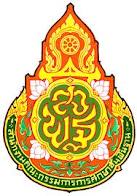         ระเบียบวาระการประชุม คณะผู้บริหาร เพื่อขับเคลื่อนนโยบายการบริหารจัดการศึกษา      สำนักงานเขตพื้นที่การศึกษาประถมศึกษาสิงห์บุรี      ครั้งที่  ๑/๒๕๖๐      วันศุกร์ที่  ๒๐  มกราคม  พ.ศ.๒๕๖๐ เวลา ๐๙.๐๐ น.ณ  ห้องประชุม สำนักงานเขตพื้นที่การศึกษาประถมศึกษาสิงห์บุรี ชั้น ๒…………………………………..ระเบียบวาระที่ ๑ 	เรื่องที่ประธานแจ้งให้ที่ประชุมทราบระเบียบวาระที่ ๒ 	เรื่องรับรองรายงานการประชุม คณะผู้บริหาร สพป.สิงห์บุรี ครั้งที่ ๑๓/๒๕๕๙ ระเบียบวาระที่ ๓ 	เรื่องที่เสนอให้ที่ประชุมทราบ๑. กลุ่มอำนวยการเรื่องที่ ๑  ผลการคัดเลือกผู้ประกอบวิชาชีพทางการศึกษา เพื่อรับรางวัลคุรุสภา ประจำปี พ.ศ.๒๕๕๙ เรื่องที่ ๒ การประชุมผู้บริหารสถานศึกษา (เอกสารแนบ ๑)เรื่องที่ ๓ สรุปการปฏิบัติราชการของคณะผู้บริหาร สพป.สิงห์บุรี๒. กลุ่มบริหารงานบุคคลเรื่องที่ ๑ การแต่งตั้งผู้อำนวยการกลุ่มบริหารงานบุคคล เรื่องที่ ๒ การรับสมัครบุคคลเพื่อสรรหาและเลือกสรรพนักงานราชการทั่วไป 	       ตำแหน่งครูผู้สอน สังกัด สพป.สิงห์บุรีเรื่องที่ ๓ การย้ายข้าราชการครูและบุคลากรทางการศึกษา ตำแหน่งครู สังกัด สพฐ. เรื่องที่ ๔ การปรับปรุงมาตรฐานวิทยฐานะของข้าราชการครูและบุคลากรทางการ	        ศึกษาวิทยฐานะ ครูชำนาญการเรื่องที่ ๕  ข้อมูลการพัฒนาความก้าวหน้าตามสายอาชีพ (เอกสารแนบ ๒)			๓. กลุ่มนโยบายและแผน		      	     เรื่องที่ ๑ ขออนุมัติโอนเปลี่ยนแปลงงบประมาณ ประจำปีงบประมาณ ๒๕๖๐ 				       (เอกสารแนบ ๓)	เรื่องที่ ๒ การชำระหนี้ค่าสาธารณูปโภคของสถานศึกษา			๔. กลุ่มส่งเสริมการจัดการศึกษาเรื่องที่ ๑ การแข่งขันงานศิลปหัตถกรรมนักเรียน ระดับชาติ  ครั้งที่ ๖๖ 			๕. กลุ่มส่งเสริมสถานศึกษาเอกชน	    เรื่องที่ ๑ ขออนุมัติเบิกจ่ายเงินอุดหนุนเป็นค่าใช้จ่ายรายบุคคลในระดับการศึกษา      ขั้นพื้นฐานสำหรับนักเรียนโรงเรียนเอกชน  เดือน มกราคม 25๖๐๒			๖. กลุ่มนิเทศ ติดตามและประเมินผลการจัดการศึกษาเรื่องที่ ๑ การรายงานการนิเทศ เพื่อยกระดับผลสัมฤทธิ์ทางการเรียน	       (เอกสารแนบ ๔)๗. กลุ่มบริหารงานการเงินและสินทรัพย์     เรื่องที่ ๑ รายงานผลการเบิกจ่ายเงินงบประมาณ      เรื่องที่ ๒ รายงานการจ่ายเงินค่ารักษาพยาบาลและการศึกษาบุตร๘. หน่วยตรวจสอบภายในเรื่องที่ 1 ซ้อมความเข้าใจเกี่ยวกับหลักฐานการจ่าย  กรณีโรงเรียนพานักเรียนไปร่วมกิจกรรม/ร่วมแข่งขัน กับโรงเรียนอื่น หรือหน่วยงานอื่น เรื่องที่ ๒ ซ้อมความเข้าใจกรณีค่าเช่าบ้านเรื่องที่ ๓ เกร็ดความรู้เกี่ยวกับการจัดซื้อจัดจ้างภาครัฐ๙. ศูนย์เทคโนโลยีสารสนเทศเพื่อการศึกษาเรื่องที่ ๑ โครงการเปลี่ยนหลอดไฟฟ้า LED ให้หน่วยงานราชการระเบียบวาระที่ ๔ 	เรื่องที่เสนอให้ที่ประชุมพิจารณาระเบียบวาระที่ ๕ 	เรื่องอื่น ๆ.................................๓ระเบียบวาระที่ ๑ 		เรื่องที่ประธานแจ้งให้ที่ประชุมทราบ…………………………………………….………………………………………………………………………………………………………………………………………………………….………………………………………………………………………………………………………………………………………………………….………………………………………………………………………………………………………………………………………………………….………………………………………………………………………………………………………………………………………………………….………………………………………………………………………………………………………………………………………………………….………………………………………………………………………………………………………………………………………………………….………………………………………………………………………………………………………………………………………………………….………………………………………………………………………………………………………………………………………………………….………………………………………………………………………………………………………………………………………………………….………………………………………………………………………………………………………………………………………………………….………………………………………………………………………………………………………………………………………………………….………………………………………………………………………………………………………………………………………………………….………………………………………………………………………………………………………………………………………………………….………………………………………………………………………………………………………………………………………………………….………………………………………………………………………………………………………………………………………………………….………………………………………………………………………………………………………………………………………………………….………………………………………………………………………………………………………………………………………………………….………………………………………………………………………………………………………………………………………………………….………………………………………………………………………………………………………………………………………………………….………………………………………………………………………………………………………………………………………………………….………………………………………………………………………………………………………………………………………………………….………………………………………………………………………………………………………………………………………………………….………………………………………………………………………………………………………………………………………………………….………………………………………………………………………………………………………………………………………………………….………………………………………………………………………………………………………………………………………………………….……………………………………………………………………………………………………………ระเบียบวาระที่ ๒ 	เรื่องรับรองรายงานการประชุม คณะผู้บริหาร สพป.สิงห์บุรี			ครั้งที่ ๑๓/๒๕๕๙ เมื่อวันที่ ๒๐ ธันวาคม  ๒๕๕๙สพป.สิงห์บุรี ได้ประชุม คณะผู้บริหารของ สพป.สิงห์บุรี ครั้งที่ ๑๓/๒๕๕๙ เมื่อวันที่ ๒๐ ธันวาคม ๒๕๕๙ เวลา ๐๙.๐๐ น. ณ ห้องประชุม สพป.สิงห์บุรี ชั้น ๒ และ สพป.สิงห์บุรี ได้จัดทำรายงานการประชุมดังกล่าว  เพื่อแจ้งผู้เกี่ยวข้องนำไปปฏิบัติและพิจารณารับรองรายงานการประชุม ทางเว็บไซต์ของ สพป.สิงห์บุรี www.singarea.moe.go.th  มุมด้านซ้ายของเว็บไซต์  ชื่อ “รายงานประชุมคณะผู้บริหาร” หากมีประเด็นจะเพิ่มเติม แก้ไข ปรับปรุงประการใด  โปรดแจ้งกลุ่มอำนวยการ ภายในวันที่ ๒๐ มกราคม ๒๕๖๐ หากพ้นกำหนดนี้ ถือว่าที่ประชุมรับรองรายงานการประชุมดังกล่าวประเด็นเสนอ		เพื่อทราบและดำเนินการมติที่ประชุม		…………………………………………………………………………………......................................๔ระเบียบวาระที่ ๓ 	เรื่องที่เสนอให้ที่ประชุมทราบกลุ่มอำนวยการเรื่องที่ ๑  ผลการคัดเลือกผู้ประกอบวิชาชีพทางการศึกษา เพื่อรับรางวัลคุรุสภา ประจำปี พ.ศ.๒๕๕๙ ด้วยคุรุสภา ได้ดำเนินการคัดเลือกผู้ประกอบวิชาชีพทางการศึกษา เพื่อรับรางวัลคุรุสภา ประจำปี ๒๕๕๙ เสร็จเรียบร้อย มีผู้ได้รับรางวัลคุรุสภา จำนวน ๙ คน ดังนี้๑. ประเภทผู้ประกอบวิชาชีพครู ได้แก่๑.๑ นายปรีชา สวนสำราญ โรงเรียนบ้านรางกระต่าย “พิริยะประชาวิทยาคาร”    	  จังหวัดกาญจนบุรี๑.๒ นายวิธิวัติ รักษาภักดี โรงเรียนท่าตูมประชาเสริมวิทย์ จังหวัดสุรินทร์๑.๓ นางสมร ตาระพันธ์ โรงเรียนเลยอนุกูลวิทยา จังหวัดเลย๑.๔ นางสุนทรี สายสุทธิ โรงเรียนอนุบาลวัดอ่างทอง จังหวัดอ่างทอง๑.๕ นางสรัญญา เรือนคำ โรงเรียนทุ่งกว้าววิทยาคม จังหวัดลำปาง			๒. ประเภทผู้ประกอบวิชาชีพผู้บริหารสถานศึกษา ได้แก่๒.๑ นายชาติชาย เกตุพรหม วิทยาลัยเกษตรและเทคโนโลยีร้อยเอ็ด   	 จังหวัดร้อยเอ็ด			      ๒.๒ นายสมชาย เสมากูล โรงเรียนบ้านเขาวง จังหวัดอุทัยธานี			๓. ประเภทผู้ประกอบวิชาชีพผู้บริหารการศึกษา ได้แก่			     ๓.๑ นายสุเมธี จันทร์หอม สำนักงานเขตพื้นที่การศึกษาประถมศึกษาสิงห์บุรี			๔. ประเภทบุคลากรทางการศึกษาอื่น (ศึกษานิเทศก์) ได้แก่			    ๔.๑ นางธนชพร ตั้งธรรมกุล สำนักงานเขตพื้นที่การศึกษามัธยมศึกษา เขต ๑๖ประเด็นเสนอ	เพื่อโปรดทราบมติที่ประชุม	....................................................................................................................................๕เรื่องที่ ๒  การประชุมผู้บริหารสถานศึกษาสังกัด สพป.สิงห์บุรี ด้วย สพป.สิงห์บุรี ได้กำหนดประชุมผู้บริหารสถานศึกษาในสังกัด ครั้งที่ ๑/๒๕๖๐ ประจำเดือนมกราคม ๒๕๖๐ (รูปแบบการประชุมแยกอำเภอ)  ผู้เข้าประชุมประกอบด้วย ผอ.สพป.สิงห์บุรี         รองผู้อำนวยการ สพป.สิงห์บุรี ผู้อำนวยการกลุ่มทุกกลุ่ม ศึกษานิเทศก์ ผู้บริหารสถานศึกษาทุกโรงเรียน                  ในวันพุธที่ ๒๕ มกราคม ๒๕๖๐ เวลา ๐๙.๐๐ น. ณ สถานที่ ๖ อำเภอ ดังนี้๑. อำเภอเมืองสิงห์บุรี โรงเรียนอนุบาลสิงห์บุรี ผู้เข้าประชุม ประกอบด้วย รอง ผอ.สพป.สิงห์บุรี ประจำอำเภอเมืองสิงห์บุรี ศึกษานิเทศก์ประจำอำเภอเมืองสิงห์บุรี ผู้อำนวยการกลุ่มนิเทศฯ ๒. อำเภออินทร์บุรี โรงเรียนวัดเชียงราก ผู้เข้าประชุม ประกอบด้วย รอง ผอ.สพป.สิงห์บุรี  ประจำอำเภออินทร์บุรี ศึกษานิเทศก์ประจำอำเภออินทร์บุรี ผู้อำนวยการกลุ่มอำนวยการ ผู้อำนวยการกลุ่มบริหารงานการเงินและสินทรัพย์๓. อำเภอบางระจัน โรงเรียนวัดคีม ผู้เข้าประชุม ประกอบด้วย รอง ผอ.สพป.สิงห์บุรี ประจำอำเภอบางระจัน ศึกษานิเทศก์ประจำอำเภอบางระจัน ผู้อำนวยการกลุ่มบริหารงานบุคคล ผู้อำนวยการหน่วยตรวจสอบภายใน๔. อำเภอค่ายบางระจัน โรงเรียนวัดสาธุการาม ประกอบด้วย รอง ผอ.สพป.สิงห์บุรี ประจำอำเภอค่ายบางระจัน ศึกษานิเทศก์ประจำอำเภอค่ายบางระจัน ผู้อำนวยการกลุ่มนโยบายและแผน ผู้อำนวยการศูนย์ ICT ๕. อำเภอพรหมบุรี โรงเรียนวัดหลวง ประกอบด้วย รอง ผอ.สพป.สิงห์บุรี ประจำอำเภอพรหมบุรี ศึกษานิเทศก์ประจำอำเภอพรหมบุรี ผู้อำนวยการกลุ่มส่งเสริมการจัดการศึกษา๖. อำเภอท่าช้าง โรงเรียนอนุบาลท่าช้าง ประกอบด้วย รอง ผอ.สพป.สิงห์บุรี ประจำอำเภอท่าช้าง ศึกษานิเทศก์ประจำอำเภอท่าช้าง ผู้อำนวยการกลุ่มส่งเสริมสถานศึกษาเอกชน ประเด็นเสนอ	เพื่อโปรดทราบและดำเนินการ รายละเอียดตามกำหนดการฯ  (เอกสารแนบ ๑) สรุปกำหนดการ ประกอบด้วยองค์ประชุม ๓ ส่วนดังนี้		เวลา ๐๙.๐๐- ๑๐.๐๐ น. ส่วนที่ ๑ พิธีเปิดประชุม และ การนำเสนอผลการดำเนินงานของสถานศึกษา (เจ้าของสถานที่ประชุม)		เวลา ๑๐.๐๐ – ๑๐.๓๐ น. ส่วนที่ ๒ การนำเสนอจุดเน้น ประจำเดือนมกราคม ๒๕๖๐    โดย ผอ.สพป.สิงห์บุรี 		เวลา ๑๐.๓๐ – ๑๒.๐๐ น. ส่วนที่ ๓ การประชุมเพื่อขับเคลื่อนนโยบายและแนวทางการบริหารจัด				             การศึกษา โดย รอง ผอ.สพป.สิงห์บุรี ประจำอำเภอและคณะผู้บริหาร 					  ศึกษานิเทศก์ ประจำอำเภอมติที่ประชุม	................................................................................................................................................๖เรื่องที่ ๓  สรุปการปฏิบัติราชการของคณะผู้บริหารสพป.สิงห์บุรี เดือน ธันวาคม ๒๕๕๙สพป.สิงห์บุรี ได้สรุปการปฏิบัติราชการของคณะผู้บริหาร สพป.สิงห์บุรี ประจำเดือน ธันวาคม ๒๕๕๙ ตามบัญชีลงเวลามาปฏิบัติราชการและบันทึกขออนุญาตไปราชการ ดังนี้	ประเด็นเสนอ	เพื่อโปรดทราบมติที่ประชุม	......................................................................................................................................๗กลุ่มบริหารงานบุคคลเรื่องที่ ๑ การแต่งตั้งผู้อำนวยการกลุ่มบริหารงานบุคคล			ตามคำสั่ง สพป.สิงห์บุรี ที่ ๔๘๒/๒๕๕๙ ลงวันที่ ๒๓ ธันวาคม ๒๕๕๙ เรื่อง ย้ายและแต่งตั้งข้าราชการครูและบุคลากรทางการศึกษา ตำแหน่งบุคลากรทางการศึกษาอื่น ตามมาตรา ๓๘ ค(๒)  อนุมัติโดยคณะกรรมการศึกษาธิการจังหวัดสิงห์บุรี ในการประชุมครั้งที่ ๑๑/๒๕๕๙ เมื่อวันที่ ๒๑ ธันวาคม ๒๕๕๙ ให้ย้ายข้าราชการครูและบุคลากรทางการศึกษา ตำแหน่งบุคลากรทางการศึกษาอื่น ตามมาตรา ๓๘ ค(๒)  ไปแต่งตั้งให้ดำรงตำแหน่งประเภทวิชาการ ระดับชำนาญการพิเศษ และปฏิบัติหน้าที่ผู้อำนวยการกลุ่มบริหารงานบุคคล จำนวน ๑ ราย ได้แก่ นายกฤษฎิ์ ทองคำปั้น ทั้งนี้ตั้งแต่วันที่  ๑ ธันวาคม ๒๕๕๙ เป็นต้นไปประเด็นเสนอ	เพื่อโปรดทราบมติที่ประชุม	...............................................................................................................................................			เรื่องที่ ๒ การรับสมัครบุคคลเพื่อสรรหาและเลือกสรรพนักงานราชการทั่วไป ตำแหน่งครูผู้สอน สังกัด สพป.สิงห์บุรีด้วย สพป.สิงห์บุรี เปิดรับสมัครบุคคลเพื่อสรรหาและเลือกสรรพนักงานราชการทั่วไป ตำแหน่งครูผู้สอน จำนวน 4 อัตรา  ได้แก่1. โรงเรียนวัดถอนสมอ    	สาขาวิชาเอกภาษาอังกฤษ2. โรงเรียนวัดยาง		สาขาวิชาเอกสังคม3. โรงเรียนวัดสว่างอารมณ์	สาขาวิชาเอกภาษาไทย4. โรงเรียนบ้านหนองลีวิทยาคม	สาขาวิชาคณิตศาสตร์โดยเปิดรับสมัครระหว่างวันที่ 13 – 23 มกราคม 2560 เว้นวันหยุดราชการ    และดำเนินการสอบคัดเลือกวันที่ 28 มกราคม 2560 ภาค ก. ความรู้ความสามารถทั่วไปและความสามารถเฉพาะตำแหน่ง    วันที่ 29 มกราคม 2560 ภาค ข. ประเมินความเหมาะสมตำแหน่ง(สัมภาษณ์)  และประกาศรายชื่อผู้ผ่านการคัดเลือกในวันที่ 30 มกราคม 2560 และขึ้นบัญชีไว้ 1 ปีประเด็นเสนอ	เพื่อโปรดทราบมติที่ประชุม	...............................................................................................................................................๘		เรื่องที่ ๓  การย้ายข้าราชการครูและบุคลากรทางการศึกษา  ตำแหน่งครู สังกัดสำนักงานคณะกรรมการการศึกษาขั้นพื้นฐาน			ด้วย ก.ค.ศ.ได้กำหนดหลักเกณฑ์และวิธีการย้ายข้าราชการครูและบุคลากรทางการศึกษา ตำแหน่งครู  สังกัดสำนักงานคณะกรรมการการศึกษาขั้นพื้นฐาน  ตามหนังสือสำนักงาน ก.ค.ศ. ที่ ศธ ๐๒๐๖.๔/ ว ๒๔  ลงวันที่  ๒๘  ธันวาคม  ๒๕๕๙   โดยให้มีผลบังคับใช้ตั้งแต่วันที่  ๑  มกราคม  ๒๕๖๐ 
ตามหลักเกณฑ์และวิธีการ กำหนดให้ สพฐ. แจ้งปฏิทินการดำเนินการย้ายในแต่ละปี  สพฐ.จึงได้กำหนดปฏิทินการดำเนินการย้ายข้าราชการครูและบุคลากรทางการศึกษา ตำแหน่งครู สังกัด สพฐ. ปี พ.ศ.๒๕๖๐  ดังนี้๙หมายเหตุ : 	๑. ในแต่ละรอบการย้ายอาจมีการพิจารณาย้ายมากกว่าหนึ่งครั้งก็ได้
	๒. คำสั่งย้ายและแต่งตั้งข้าราชการครูฯ  ครั้งที่ ๑ ให้มีผลตั้งแต่วันที่  ๒  เมษายน  ๒๕๖๐ประเด็นเสนอ	เพื่อโปรดทราบมติที่ประชุม	...............................................................................................................................................๑๐เรื่องที่ ๔  การปรับปรุงมาตรฐานวิทยฐานะของข้าราชการครูและบุคลากรทางการศึกษา วิทยฐานะครูชำนาญการและปรับปรุงหลักเกณฑ์และวิธีการให้ข้าราชการครูและบุคลากรทางการศึกษามีวิทยฐานะครูชำนาญการ.ด้วย สำนักงาน ก.ค.ศ.ได้แจ้งปรับปรุงมาตรฐานวิทยฐานะของข้าราชการครูและบุคลากรทางการศึกษา วิทยฐานะครูชำนาญการและปรับปรุงหลักเกณฑ์และวิธีการให้ข้าราชการครูและบุคลากรทางการศึกษามีวิทยฐานะครูชำนาญการตามหนังสือสำนักงาน ก.ค.ศ. ด่วนที่สุด ที่ ศธ ๐๒๐๖.๓/ว๒๐ ลงวันที่  ๙ ธันวาคม  ๒๕๕๙  โดย ก.ค.ศ.ได้มีมติดังนี้ปรับปรุงมาตรฐานวิทยฐานะของข้าราชการครูและบุคลากรทางการศึกษา วิทยฐานะ    ครูชำนาญการ ตามหนังสือสำนักงาน ก.ค.ศ.ที่ ศธ ๐๒๐๖.๓/ว๑๗ ลงวันที่ ๒๑ ตุลาคม  ๒๕๔๘ ปรับปรุงหลักเกณฑ์และวิธีการฯ ในส่วนของคุณสมบัติของผู้ขอมีวิทยฐานะครูชำนาญการ ตามหนังสือสำนักงาน ก.ค.ศ. ที่ ศธ ๐๒๐๖.๔/ว๑๗ ลงวันที่  ๓๐ กันยายน  ๒๕๕๒ โดยให้ยกเลิกข้อความเดิม ในข้อ ๑.๑ และให้ใช้ข้อความใหม่ ดังนี้  “๑.๑ ดำรงตำแหน่งครูมาแล้วไม่น้อยกว่า ๖ ปีสำหรับผู้มีวุฒิปริญญาตรี  ๔ ปีสำหรับผู้มีวุฒิปริญญาโท และ ๒ ปีสำหรับผู้มีวุฒิปริญญาเอก นับถึงวันที่ยื่นคำขอ หรือดำรงตำแหน่งอื่นที่ ก.ค.ศ.เทียบเท่า ทั้งนี้ วุฒิดังกล่าวต้องเป็นวุฒิที่ ก.ค.ศ.รับรอง และเป็นวุฒิในสาขาวิชาเดียวกันกับวุฒิระดับปริญญาตรีและหรือปริญญาโทที่สำเร็จการศึกษามาแล้ว หรือเป็นวุฒิที่ตรงกับสาขาวิชา/กลุ่มสาระการเรียนรู้ที่ผู้ขอได้ทำการสอนหรือเคยทำการสอน หรือเป็นวุฒิที่เป็นประโยชน์ต่อการจัดการเรียนการสอน ส่งเสริมการเรียนรู้ ตามที่ส่วนราชการต้นสังกัดกำหนดโดยความเห็นชอบของ ก.ค.ศ.”สำหรับข้าราชการครูและบุคลากรทางการศึกษา ที่ขอรับการประเมิน เพื่อให้มีวิทยฐานะครูชำนาญการตามหลักเกณฑ์และวิธีการฯ ตามหนังสือสำนักงาน ก.ค.ศ. ที่ ศธ ๐๒๐๖.๔/ว๑๗ ลงวันที่  ๓๐ กันยายน  ๒๕๕๒ และอยู่ในระหว่างดำเนินการ ให้ดำเนินการต่อไปจนแล้วเสร็จสำหรับกรณีวุฒิที่เป็นประโยชน์ต่อการจัดการเรียนการสอน ส่งเสริมการเรียนรู้ ตามที่ส่วนราชการต้นสังกัดกำหนดโดยความเห็นชอบของ ก.ค.ศ. นั้น ให้ส่วนราชการต้นสังกัด (สพฐ.) เสนอรายชื่อคุณวุฒิระดับปริญญาโทและปริญญาเอก ที่เป็นประโยชน์ต่อการจัดการเรียนการสอน ส่งเสริมการเรียนรู้ เพื่อจะนำมาใช้ในการลดระยะเวลาการดำรงตำแหน่งในการขอมีวิทยฐานะครูชำนาญการ ให้ ก.ค.ศ.พิจารณาให้ความเห็นชอบ ภายในวันที่ ๑๖ มกราคม ๒๕๖๐   และตามหนังสือสำนักงาน ก.ค.ศ. ที่ ศธ ๐๒๐๖.๓/ว๒๖ ลงวันที่ ๓๐ ธันวาคม  ๒๕๕๙ สำนักงาน ก.ค.ศ.ได้ขอซักซ้อมแนวปฏิบัติ เพื่อความชัดเจนในการปฏิบัติ ดังนี้		๑. ข้าราชการครูและบุคลากรทางการศึกษาที่สำเร็จการศึกษาก่อนวันที่ ๙ ธันวาคม ในระดับปริญญาโทหรือปริญญาเอก ให้นำวุฒิดังกล่าวมาลดระยะเวลาการดำรงตำแหน่งในการขอมีวิทยฐานะครูชำนาญการได้๒. ข้าราชการครูและบุคลากรทางการศึกษาที่อยู่ระหว่างการลาศึกษาตามระเบียบของทางราชการ หรือได้รายงานการไปศึกษาโดยไม่ใช้เวลาราชการตามระเบียบของทางราชการในระดับปริญญาโทหรือปริญญาเอก ก่อนวันที่ ๙ ธันวาคม ๒๕๕๙ เมื่อสำเร็จการศึกษาแล้วให้นำวุฒิดังกล่าวมาลดระยะเวลาการดำรงตำแหน่งในการขอมีวิทยฐานะครูชำนาญการได้๑๑ข้าราชการครูและบุคลากรทางการศึกษาที่ลาศึกษาตามระเบียบของทางราชการ หรือได้รายงานการไปศึกษาโดยไม่ใช้เวลาราชการตามระเบียบของทางราชการในระดับปริญญาโทหรือปริญญาเอก ตั้งแต่วันที่ ๙ ธันวาคม ๒๕๕๙ เป็นต้นไป หากจะขอมีวิทยฐานะครูชำนาญการ ให้ดำเนินการให้เป็นไปตามหนังสือสำนักงาน ก.ค.ศ. ที่ ศธ ๐๒๐๖.๓/ว๒๐ ลงวันที่ ๙ ธันวาคม ๒๕๕๙ ผู้สอบแข่งขันได้หรือผู้ได้รับการคัดเลือก และได้รับการบรรจุและแต่งตั้งเป็นข้าราชการครูและบุคลากรทางการศึกษา สายงานการสอน ตั้งแต่วันที่ ๙ ธันวาคม ๒๕๕๙ เป็นต้นไป หากเป็นผู้มีวุฒิปริญญาโทหรือปริญญาเอก และจะขอมีวิทยฐานะครูชำนาญการ ให้ดำเนินการให้เป็นไปตามหนังสือสำนักงาน ก.ค.ศ.๐๒๐๖.๓/ว๒๐ ลงวันที่ ๙ ธันวาคม ๒๕๕๙ 	   ทั้งนี้ คุณวุฒิที่จะนำมาใช้ในการลดระยะเวลาการดำรงตำแหน่งในการขอมีวิทยฐานะครูชำนาญการต้องเป็นคุณวุฒิที่ ก.ค.ศ.รับรอง สพป.สิงห์บุรี ได้สำเนาหนังสือก.ค.ศ.แจ้งให้โรงเรียนทราบและถือปฏิบัติแล้วประเด็นเสนอ  	เพื่อโปรดทราบและแจ้งที่ประชุมผู้บริหารสถานศึกษาเพื่อประชาสัมพันธ์ให้ข้าราชการครู		และบุคลากรทางการศึกษาทราบและถือปฏิบัติมติที่ประชุม   ..................................................................................................................................................เรื่องที่ ๕  ข้อมูลการพัฒนาความก้าวหน้าตามสายอาชีพของข้าราชการครูและบุคลากรทางการศึกษาตามที่ข้าราชการครูและบุคลากรทางการศึกษาในสังกัด สพป.สิงห์บุรี ได้พัฒนางาน และได้รับการแต่งตั้งให้ดำรงตำแหน่งและวิทยฐานะสูงขึ้น มีความก้าวหน้าตามสายอาชีพ ตามหลักเกณฑ์วิธีการที่ ก.ค.ศ.กำหนด นั้นสพป.สิงห์บุรี ได้จัดทำข้อมูลข้าราชการครูและบุคลากรทางการศึกษาดังกล่าว เพื่อใช้เป็นข้อมูลในการวางแผนบริหารงานบุคคลของข้าราชการครูและบุคลากรทางการศึกษา และวางแผนพัฒนาคุณภาพการจัดการศึกษาของเขตพื้นที่การศึกษา รายละเอียดตามตารางข้างท้ายนี้ (เอกสารแนบ ๒)สพป.สิงห์บุรี ขอสรุปข้อมูลในเดือนธันวาคม ๒๕๕๙  จากตารางดังนี้ - ข้อมูลตารางแสดงจำนวนข้าราชการครูและบุคลากรทางการศึกษา (ในสำนักงาน) สายงานศึกษานิเทศก์ มีศึกษานิเทศก์ชำนาญการลดลง ๑ ราย เนื่องจากเปลี่ยนตำแหน่ง- ข้อมูลตารางแสดงจำนวนข้าราชการครูและบุคลากรทางการศึกษา (ในสถานศึกษา) ๑. สายงานการสอน  มีครูผู้ช่วย เพิ่ม จำนวน ๕ ราย เนื่องจากบรรจุและแต่งตั้ง มีครู คศ.๑ (ไม่มีวิทยฐานะ) ลดลงจำนวน ๗ ราย เนื่องจาก ย้ายไปต่างเขตฯ และเปลี่ยนตำแหน่ง มีครูชำนาญการลดลง จำนวน ๒ ราย เนื่องจากย้ายไปต่างเขตฯและเปลี่ยนตำแหน่ง และมีครูชำนาญการพิเศษ ลดลง จำนวน ๑ ราย  เนื่องจากลาออก    ๒. สายงานบริหารสถานศึกษา มีรอง ผอ.สถานศึกษา ลดลงจำนวน ๑ ราย เนื่องจากเปลี่ยนตำแหน่ง และมีผู้บริหารสถานศึกษาชำนาญการเพิ่มขึ้น จำนวน ๑๐ ราย เนื่องจากเปลี่ยนตำแหน่ง และมีผู้บริหารสถานศึกษาชำนาญการพิเศษ เพิ่มขึ้น จำนวน ๖ ราย เนื่องจากเปลี่ยนตำแหน่งประเด็นเสนอ   เพื่อโปรดทราบมติที่ประชุม   ..................................................................................................................................................๑๒๓.  กลุ่มนโยบายและแผน	      	     เรื่องที่ ๑ ขออนุมัติโอนเปลี่ยนแปลงงบประมาณ ประจำปีงบประมาณ ๒๕๖๐ ด้วย สำนักงานคณะกรรมการการศึกษาขั้นพื้นฐาน ที่ ศธ 04006/ว 291 ลงวันที่ 18  มกราคม  2560 แจ้งเรื่องแนวทางการใช้เงินเหลือจ่ายงบประมาณ งบลงทุน ปี งบประมาณ 2560                      (เอกสารแนบ ๔) โดยในส่วนราชการที่มีเงินงบประมาณเหลือจ่ายจากการดำเนินงานประจำปีงบประมาณ 2560 และสำนักงบประมาณ ยังไม่มีแนวปฏิบัติเกี่ยวกับการใช้เงินงบประมาณเหลือจ่ายออกมาเพิ่มเติม ดังนั้นส่วนราชการ จึงสามารถดำเนินการตามระเบียบว่าด้วยการบริหารงบประมาณ พ.ศ. 2548 และที่แก้ไขเพิ่มเติมทุกฉบับ ซึ่ง สำนักงานคณะกรรมการการศึกษาขั้นพื้นฐาน จะนำเงินเหลือจ่ายดังกล่าว เพื่อใช้ปรับปรุงซ่อมแซม อาคารเรียน อาคารประกอบสำหรับโรงเรียนที่ประสบภัยธรรมชาติ อาคารชำรุดทรุดโทรม หรือนโยบายเร่งด่วนระหว่างปีงบประมาณ และจัดหางบประมาณเพื่อรองรับในเรื่องดังกล่าวข้างต้นจึงให้สำนักงานเขตพื้นที่การศึกษา ปฏิบัติ ตามแนวทางดังนี้ งบประมาณรายจ่ายประจำปีงบประมาณ 2560 งบลงทุน ที่มีราคาต่อหน่วยไม่เกิน 2 ล้านและดำเนินการจัดซื้อจัดจ้างแล้วมีเงินเหลือจ่ายจากการดำเนินงาน ขอให้สำนักงานเขตพื้นที่การศึกษา พิจารณาความจำเป็นและขอใช้ตามระเบียบที่เกี่ยวข้องได้เลย โดยเร่งรัดการดำเนินการให้เสร็จสิ้นโดยเร็วเพื่อความสอดคล้องกับนโยบายของรัฐบาลงบประมาณรายจ่ายประจำปีงบประมาณ 2560 งบลงทุน ที่มีราคาต่อหน่วยเกิน 2 ล้านและดำเนินการจัดซื้อจัดจ้างแล้วมีเงินเหลือจ่ายจากการดำเนินงาน ขอให้สำนักงานเขตพื้นที่การศึกษา ส่งคืนงบประมาณเหลือจ่ายดังกล่าว ซึ่งประกอบด้วยเงินเหลือจ่ายจากการจัดซื้อจัดจ้างและเงินเหลือจ่ายจากการคืนเงินค่าเสาเข็ม(ยกเว้นเงินเหลือจ่ายจากงบประมาณรายการผูกพัน) เพื่อสำนักงานคณะกรรมการการศึกษาขั้นพื้นฐาน พิจารณาดำเนินการใช้ตามระเบียบที่เกี่ยวข้อง สำหรับนโยบายเร่งด่วนต่อไปกลุ่มนโยบายและแผน สำนักงานเขตพื้นที่การศึกษาประถมศึกษาสิงห์บุรี ได้ตรวจสอบงบประมาณ ประจำปี 2560  แล้วปรากฏว่า             1 งบลงทุน ค่าครุภัณฑ์ที่ดินและสิ่งก่อสร้าง ที่มีราคาต่อหน่วยไม่เกิน 2 ล้าน มีเงินงบประมาณเหลือจ่ายจากการดำเนินงาน     จำนวน 320,500 บาท            2. งบลงทุน ค่าครุภัณฑ์ที่ดินและสิ่งก่อสร้าง ที่มีราคาต่อหน่วยเกิน   2 ล้าน มีเงินงบประมาณ   เหลือจ่ายจากการดำเนินงาน  จำนวน 3,226,000 บาท            3.  งบลงทุน ค่าครุภัณฑ์ที่ดินและสิ่งก่อสร้าง งบผูกพัน(อาคารเรียนโรงเรียนวัดพรหมสาคร)        มีเงินงบประมาณ เหลือจ่ายจากการดำเนินงาน (ปี งบประมาณ 2560 ยังไม่สามารถดำเนินการขอใช้ได้)           จำนวน 3,226,000 บาทงบลงทุน ค่าครุภัณฑ์ที่ดินและสิ่งก่อสร้าง รายการโรงเรียนดีประจำตำบล(บ้านบางสำราญ)     ค่าครุภัณฑ์ 200,000 บาท และค่าปรับปรุงซ่อมแซมอาคารเรียน 412,200 บาท รวม 612,200 บาท  อยู่ระหว่างดำเนินการขออนุมัติเปลี่ยนโรงเรียนยังไม่ได้รับการอนุมัติ จาก สพฐประเด็นเสนอ	เพื่อโปรดทราบและนำเสนอที่ประชุมทีมบริหาร เพื่อขอความคิดเห็น ข้อเสนอแนะ และ		ความต้องการปรับปรุง อาคารสำนักงาน ทั้งความจำเป็นตามความขาดแคลนด้านวัสดุ ครุภัณฑ์ 		ในการขอใช้เงินเหลือจ่าย ตามกรอบวงเงิน ในข้อ 1 เพื่อขออนุมัติโอนเปลี่ยนแปลงงบประมาณ 		จากผู้ว่าราชการจังหวัดและมอบหมายกลุ่มงานที่เกี่ยวข้องกำหนดรายละเอียดคุณลักษณะตาม		ความต้องการพร้อมราคา ส่งกลุ่มนโยบายและแผน ภายในวันที่ 25  มกราคม  2560มติที่ประชุม   ..................................................................................................................................................๑๓		เรื่องที่ ๒  การชำระหนี้ค่าสาธารณูปโภคของสถานศึกษาในสังกัด	 ด้วยสำนักงานคณะกรรมการการศึกษาขั้นพื้นฐาน  แจ้งว่า สถานศึกษาในสังกัดบางแห่ง มีหนี้ค่าสาธารณูปโภคค้างชำระ จึงขอให้ส่วนราชการเร่งดำเนินการชำระหนี้ค่าสาธารณูปโภคให้แก่รัฐวิสาหกิจให้แล้วเสร็จภายใน 15 วัน นับแต่วันที่ได้รับใบแจ้งหนี้ โดยชำระหนี้แล้วเสร็จภายในปีงบประมาณนั้น ๆ อย่างเคร่งครัด ทั้งนี้  สพฐ. ให้โรงเรียนได้รายงานการชำระหนี้ค่าสาธารณูปโภค โดยตรวจสอบและรายงานข้อมูลค่าสาธารณูปโภค ทุกรายการ ปีงบประมาณ 2559 และ ปีงบประมาณ 2560 ให้เป็นปัจจุบัน โดยบันทึกข้อมูลผ่านเว็บไซต์ในระบบการติดตามผลการบริหารงบประมาณรายจ่ายประจำปี http://e-budget.jobobec.in.th ภายในวันที่ 11 มกราคม 2560 		สพป.สิงห์บุรี ได้แจ้งให้โรงเรียนดำเนินการออนไลน์ข้อมูลแล้ว ในการนี้ ได้เข้าไปตรวจสอบการรายงานของโรงเรียน ยังมีโรงเรียนอีกหลายแห่งยังไม่ได้ดำเนินการรายงานข้อมูลผ่านระบบ จึงขอให้เข้าไปกรอกข้อมูลให้เสร็จเรียบร้อย เพื่อประโยชน์ในการใช้ประกอบการพิจารณาจัดสรรงบประมาณประเด็นเสนอ   เพื่อโปรดทราบมติที่ประชุม   ..................................................................................................................................................๑๔๔. กลุ่มส่งเสริมการจัดการศึกษาเรื่องที่ ๑ การแข่งขันงานศิลปหัตถกรรมนักเรียนระดับชาติ ครั้งที่ ๖๖ ปีการศึกษา ๒๕๕๙ 		ด้วย สพฐ. ได้กำหนดจัดงานศิลปหัตถกรรมนักเรียนระดับชาติ ครั้งที่ ๖๖ ปีการศึกษา ๒๕๕๙ ระหว่างวันที่ ๒๙-๓๑ มกราคม ๒๕๕๙ โดยใช้สถานที่ศูนย์ประชุมธรรมศาสตร์ศูนย์รังสิต และ                     อาคารยิมเนเซี่ยม 4-6 มหาวิทยาลัยธรรมศาสตร์ศูนย์รังสิต เป็นสถานที่จัดการแข่งขันหลัก สพป.สิงห์บุรี จึงขอให้โรงเรียนที่เป็นตัวแทนระดับภาคฯ เข้าแข่งขันระดับชาติ สามารถตรวจสอบรายชื่อนักเรียน ครูผู้ควบคุมทีม ดูเกณฑ์การแข่งขัน ตาราง และสถานที่แข่งขัน ได้จาก www.sillapa.net  ได้ตั้งแต่บัดนี้เป็นต้นไปประเด็นเสนอ   เพื่อโปรดทราบมติที่ประชุม   ..................................................................................................................................................๑๕		๕. กลุ่มส่งเสริมสถานศึกษาเอกชน    เรื่องที่ ๑  ขออนุมัติเบิกจ่ายเงินอุดหนุนเป็นค่าใช้จ่ายรายบุคคลในระดับการศึกษาขั้นพื้นฐานสำหรับนักเรียนโรงเรียนเอกชน  ประจำเดือน พฤศจิกายน  2559  		 สำนักงานเขตพื้นที่การศึกษาประถมศึกษาสิงห์บุรี ขอเบิกเงินอุดหนุนรายบุคคลประจำเดือนประจำเดือน มกราคม  2560  จำนวน  14  โรงเรียน เป็นเงิน 5,264,208.08 บาท (ห้าล้านสอง-แสนหกหมื่นสี่พันสองร้อยแปดบาทแปดสตางค์)  (ห้าล้านสองแสนหกหมื่นสี่พันสองร้อยบาทแปดสตางค์)ประเด็นเสนอ	เพื่อโปรดทราบ และดำเนินการ/แจ้งที่ประชุมผู้บริหารสถานศึกษามติที่ประชุม	.............................................................................................................................................๑๖๖. กลุ่มนิเทศติดตามและประเมินผลการจัดการศึกษา    เรื่องที่  ๑  การรายงานการนิเทศ  เพื่อยกระดับผลสัมฤทธิ์ทางการเรียน เดือนพฤศจิกายน – เดือนธันวาคม  ๒๕๕๙ กลุ่มนิเทศฯ ได้สรุป การรายงานการนิเทศ  เพื่อยกระดับผลสัมฤทธิ์ทางการเรียน เดือนพฤศจิกายน – เดือนธันวาคม  ๒๕๕๙ (เอกสารแนบ ๔)ประเด็นเสนอ	เพื่อโปรดทราบและดำเนินการ /นำแจ้งที่ประชุมผู้บริหารสถานศึกษามติที่ประชุม	.............................................................................................................................................๑๗๗. กลุ่มบริหารงานการเงินและสินทรัพย์๑๘๑๙๒๐ประเด็นเสนอ	เพื่อโปรดทราบ /นำแจ้งที่ประชุมผู้บริหารสถานศึกษามติที่ประชุม       ...............................................................................................................................................ประเด็นเสนอ	เพื่อโปรดทราบ /นำแจ้งที่ประชุมผู้บริหารสถานศึกษามติที่ประชุม       ...............................................................................................................................................๒๑๙. หน่วยตรวจสอบภายในเรื่องที่ 1 ซ้อมความเข้าใจเกี่ยวกับหลักฐานการจ่าย  ตามหนังสือ สำนักงานคณะกรรมการการศึกษาขั้นพื้นฐาน ที่ ศธ 04002/ว2983 ลงวันที่ 23 พฤศจิกายน 2555   กรณีโรงเรียนพานักเรียนไปร่วมกิจกรรม/ร่วมแข่งขัน กับโรงเรียนอื่น หรือหน่วยงานอื่น 		สำหรับครู เบิกค่าใช้จ่ายในการเดินทางไปราชการ ตามหลักเกณฑ์และวิธีการที่กำหนดไว้ใน    พระราชกฤษฎีกาค่าใช้จ่ายในการเดินทางไปราชการ   ยกเว้น ค่าเช่าที่พักให้เบิกได้เท่าที่จ่ายจริง ไม่เกิน คนละ 600 บาท/วัน สำหรับห้องพักคู่ และไม่เกินคนละ 1,200 บาท/วัน สำหรับค่าเช่าห้องพักเดี่ยว  หลักฐานการเบิก ใช้ใบเบิกค่าใช้จ่ายในการเดินทางไปราชการ แบบ 8708		สำหรับนักเรียน จ่ายเป็นค่าอาหารในลักษณะเหมาจ่าย มื้อละ 80 บาท  ค่าเช่าที่พักเหมาจ่ายไม่เกินคนละ 500 บาท/วัน  ค่าพาหนะให้เบิกจ่ายได้ตามสิทธิของข้าราชการตำแหน่งประเภททั่วไประดับปฏิบัติงาน(เทียบเท่าระดับ 1-4)  หลักฐานการจ่าย ใช้ใบสำคัญรับเงินค่าใช้จ่ายในการจัดกิจกรรมสำหรับนักเรียน (เอกสารแนบท้าย)ประเด็นเสนอ	เพื่อโปรดทราบ /นำแจ้งที่ประชุมผู้บริหารสถานศึกษามติที่ประชุม       ...............................................................................................................................................เรื่องที่ 2  ซ้อมความเข้าใจกรณีค่าเช่าบ้าน		2.1 กรณีข้าราชการได้รับคำสั่งให้เดินทางไปปฏิบัติราชการประจำในต่างท้องที่		เช่น  นาย ก. รับราชการที่สำนักงานซึ่งตั้งอยู่ในเขตกรุงเทพมหานคร ซึ่งมีสิทธิเบิกค่าเช่าบ้านและได้ใช้สิทธิในการผ่อนชำระเงินกู้เพื่อชำระราคาบ้าน ต่อมาได้รับคำสั่งให้เดินทางไปปฏิบัติราชการประจำในอำเภอเมืองนนทบุรี กรณีนี้ นาย ก. จะมีสิทธินำหลักฐานการผ่อนชำระเงินกู้เพื่อชำระราคาบ้านในท้องที่เดิมมาเบิกค่าเช่าบ้านในท้องที่ใหม่ได้หรือไม่		แนวทางการพิจารณา  สิทธิการได้รับค่าเช่าบ้าน หาก นาย ก. เป็นผู้มีสิทธิได้รับเงินค่าเช่าบ้านอยู่ก่อนแล้วในท้องที่กรุงเทพมหานคร และย้ายมาปฏิบัติงานประจำในจังหวัดนนทบุรี และไม่เข้าข่ายข้อห้ามตามมาตรา 7(1)-(3) แห่งพระราชกฤษฎีกาค่าเช่าบ้านข้าราชการ พ.ศ. 2547 และที่แก้ไขเพิ่มเติม ก็ย่อมมีสิทธินำหลักฐานการผ่อนชำระเงินกู้เพื่อชำระราคาบ้านในท้องที่เดิมมาเบิกค่าเช่าบ้านในท้องที่ใหม่ได้		2.2 กรณีย้ายภายในเขตพื้นที่เดียวกัน  เช่น  นาย ก.ใช้สิทธิเบิกค่าเช่าบ้าน (กรณีกู้เงินสร้างบ้านกับ ธอส.) ถ้าย้ายเรื่องขอย้ายภายในเขตพื้นที่เดียวกันโดยเจ้าตัวมีความประสงค์ขอย้ายจะถูกตัดสิทธิเบิกค่าเช่าบ้านหรือไม่		แนวทางการพิจารณา   กรณียื่นขอย้ายภายในเขตพื้นที่เดียวกัน ไม่เข้าข่ายข้อห้ามตามมาตรา 7 (4) เนื่องจากการย้ายในท้องที่เดียวกันและผู้มีสิทธิได้ใช้สิทธิเบิกค่าเช่าบ้านอยู่ก่อนแล้วในท้องที่นั้น จึงเป็นผู้มีสิทธิเบิกค่าเช่าบ้านต่อไป (ท้องที่หมายถึง กรุงเทพมหานคร อำเภอ กิ่งอำเภอ หรือท้องที่ของอำเภอหรือกิ่งอำเภอที่กระทรวงการคลังประกาศกำหนดให้เป็นท้องที่เดียวกันตามมาตรา 5)		2.3 การรับรองสิทธิและการอนุมัติให้เบิกค่าเช่าบ้าน  ให้ถือปฏิบัติตามคำสั่งมอบอำนาจการอนุมัติให้เบิกค่าเช่าบ้านตามคำสั่ง สพฐ. ที่ 135/2550 และที่ 136/2550  สั่ง ณ วันที่ 12 กุมภาพันธ์ 2550 และคำสั่ง สพฐ.ที่ 92/53 สั่ง ณ วันที่ 25 มกราคม 2553 ดังนี้๒๒	 	(1) ผู้อำนวยการสำนักงานเขตพื้นที่การศึกษา 			อนุมัติให้เบิกค่าเช่าบ้านของข้าราชการในสังกัด			(2) ผู้อำนวยการสถานศึกษา สังกัดสำนักงานเขตพื้นที่การศึกษา 			อนุมัติการเบิกจ่ายค่าเช่าบ้านของข้าราชการในสถานศึกษา		(3) รองผู้อำนวยการสำนักงานเขตพื้นที่การศึกษา ที่รับผิดชอบด้านการเงิน 			อนุมัติการเบิกค่าเช่าบ้านให้กับผู้อำนวยการสำนักงานเขตพื้นที่การศึกษา		(4) รองผู้อำนวยการโรงเรียน ที่รับผิดชอบด้านการเงิน			อนุมัติการเบิกค่าเช่าบ้านให้กับผู้อำนวยการโรงเรียน		2.4 สำนักงานตรวจเงินแผ่นดิน ได้มีหนังสือด่วนมาก ที่ ตผ 0020/0112 ลงวันที่ 11 มกราคม 2553 เรื่องการเบิกค่าเช่าบ้านของข้าราชการ ระบุว่า เพื่อให้การดำเนินงานและการบริหารงานมีประสิทธิภาพ ประสิทธิผลและโปร่งใส รวมถึงการป้องกันหรือลดความผิดพลาด ความเสียหาย การรั่วไหล การสิ้นเปลือง การป้องกันการทุจริต รวมทั้งการปฏิบัติตามกฎหมายและระเบียบข้อบังคับ ที่เกี่ยวข้อง  ให้ข้าราชการตรวจสอบสิทธิของตนเองว่าใช้สิทธิเบิกค่าเช่าบ้านถูกต้องและเหมาะสมหรือไม่ หากไม่ถูกต้องหรือไม่เหมาะสมให้งดเบิกจ่าย และให้ถือปฏิบัติต่อไปว่าเมื่อมีการตรวจสอบการใช้สิทธิแล้ว พบว่าข้าราชการรายใดมีเจตนาใช้สิทธิเบิกไม่ถูกต้องขัดกับพระราชกฤษฎีกาค่าเช่าบ้านข้าราชการ ให้ถือว่าเป็นการทุจริตมีความผิดวินัยอย่างร้ายแรง ประเด็นเสนอ	เพื่อโปรดทราบ /นำแจ้งที่ประชุมผู้บริหารสถานศึกษามติที่ประชุม       ........................................................................................................................................... 		เรื่องที่ 3  เกร็ดความรู้เกี่ยวกับการจัดซื้อจัดจ้างภาครัฐการจ้างเหมาบริการ(ลูกจ้าง ด้วยงบประมาณ งบดำเนินงาน เงินนอกงบประมาณ) หากมอบหมายให้ปฏิบัติงานนอกเวลาจะเบิกค่าอาหารทำการนอกเวลาได้หรือไม่คำตอบ  เบิกไม่ได้  เว้นแต่จะได้ตกลงกันไว้ในสัญญาจ้าง		2. หลักประกันสัญญา		เพื่อ เป็นหลักประกันที่ผู้ขาย/ผู้รับจ้าง ที่เป็นคู่สัญญากับส่วนราชการนำมาวางขณะทำสัญญา		เพื่อ ประกันความเสียหายจากการผิดเงื่อนไขตามข้อกำหนดในสัญญา		เพื่อ ใช้เป็นหลักประกันจนกว่าจะสิ้นสุดข้อผูกพันตามสัญญาหลักประกัน ให้ใช้อย่างใด อย่างหนึ่ง ดังนี้		1. เงินสด		2. เช็คที่ธนาคารเซ็นสั่งจ่าย (เช็คที่สั่งจ่ายในนามบริษัท ไม่ใช่หลักประกันตามความหมายของระเบียบฯ  ตั๋วแลกเงิน เป็นตัวเงินประเภทหนึ่ง แต่ระเบียบฯ มิได้กำหนดให้ใช้เป็นหลักประกันสัญญาได้)		3. หนังสือค้ำประกันของธนาคารในประเทศ		4. หนังสือค้ำประกันของบริษัทเงินทุน		5. พันธบัตรรัฐบาลไทยประเด็นเสนอ	เพื่อโปรดทราบ /นำแจ้งที่ประชุมผู้บริหารสถานศึกษามติที่ประชุม       ...............................................................................................................................................๒๓๙. ศูนย์เทคโนโลยีสารสนเทศเพื่อการศึกษา
เรื่องที่  1  โครงการเปลี่ยนหลอดไฟฟ้า LED  ให้หน่วยงานทางการศึกษา         		ด้วยได้รับการประสานงานจากกรมพัฒนาพลังงานทดแทนและอนุรักษ์พลังงานได้จัดทำโครงการส่งเสริมการใช้พลังงานทดแทนในหน่วยงานภาครัฐ กองทุนเพื่อส่งเสริมการอนุรักษ์พลังงาน ปีงบประมาณ 2560 เพื่อลดการใช้พลังงานในหน่วยงานภาครัฐ โดยกรมพัฒนาพลังงานทดแทนและอนุรักษ์พลังงานจะเปลี่ยนหลอดไฟฟ้า LED ให้ฟรี  หน่วยงานละไม่เกิน  1,000  หลอด หากหน่วยงานทางการศึกษาใดที่มีความประสงค์จะเข้าร่วมโครงการให้ส่งแบบตอบรับเข้าร่วมโครงการหลอด LED  พร้อมรายละเอียด  ภายในวันที่  20  มกราคม  2560 ประเด็นเสนอ	เพื่อโปรดทราบ /นำแจ้งที่ประชุมผู้บริหารสถานศึกษามติที่ประชุม       ...............................................................................................................................................๒๔ระเบียบวาระที่ ๔	เรื่องที่เสนอที่ประชุมเพื่อพิจารณา…………………………………………………………………………………………………………………………………………………………..…………………………………………………………………………………………………………………………………………………………..…………………………………………………………………………………………………………………………………………………………..…………………………………………………………………………………………………………………………………………………………..…………………………………………………………………………………………………………………………………………………………..…………………………………………………………………………………………………………………………………………………………..…………………………………………………………………………………………………………………………………………………………..…………………………………………………………………………………………………………………………………………………………..…………………………………………………………………………………………………………………………………………………………..…………………………………………………………………………………………………………………………………………………………..…………………………………………………………………………………………………………………………………………………………..…………………………………………………………………………………………………………………………………………………………..…………………………………………………………………………………………………………………………………………………………..…………………………………………………………………………………………………………………………………………………………..…………………………………………………………………………………………………………………………………………………………..…………………………………………………………………………………………………………………………………………………………..…………………………………………………………………………………………………………………………………………………………..…………………………………………………………………………………………………………………………………………………………..…………………………………………………………………………………………………………………………………………………………..…………………………………………………………………………………………………………………………………………………………..…………………………………………………………………………………………………………………………………………………………..…………………………………………………………………………………………………………………………………………………………..ระเบียบวาระที่ ๕	เรื่องอื่น ๆ	…………………………………………………………………………………………………………………………………………………………..…………………………………………………………………………………………………………………………………………………………..…………………………………………………………………………………………………………………………………………………………..…………………………………………………………………………………………………………………………………………………………..…………………………………………………………………………………………………………………………………………………………..…………………………………………………………………………………………………………………………………………………………..…………………………………………………………………………………………………………………………………………………………..…………………………………………………………………………………………………………………………………………………………..…………………………………………………………………………………………………………………………………………………………..…………………………………………………………………………………………………………………………………………………………..…………………………………………………………………………………………………………………………………………………………..…………………………………………………………………………………………………………………………………………………………..…………………………………………………………………………………………………………………………………………………………..…………………………………………………………………………………………………………………………………………………………..เอกสารประกอบการประชุมการประชุมคณะผู้บริหาร สพป.สิงห์บุรี ครั้งที่ ๑/๒๕๖๐ วันที่ ๒๐ มกราคม ๒๕๖๐............................................เอกสารแนบ ๑		กำหนดการประชุมผู้บริหารสถานศึกษา				(หน้า ๑)เอกสารแนบ ๒		ตารางแสดงจำนวนข้าราชการครูและบุคลากรทางการศึกษา สังกัด สพป.สิงห์บุรีในสำนักงาน และในสถานศึกษา					(หน้า ๒–๓)เอกสารแนบ ๓ 		สำเนาหนังสือ สพฐ. ที่ ๐๔๐๐๖/ว๒๙๑ ลงวันที่ ๑๘ มกราคม ๒๕๖๐ เรื่อง แนวทางการใช้เงินเหลือจ่ายงบประมาณ งบลงทุนปีงบประมาณ ๒๕๖๐								(หน้า๔-๕)เอกสารแนบ ๓		รายงานนิเทศการศึกษา						(หน้า ๖-๑๐)ที่ชื่อ – สกุลตำแหน่งลากิจลากิจลาป่วยลาป่วยลาพักผ่อนลาพักผ่อนไปราชการไปราชการที่ชื่อ – สกุลตำแหน่งครั้งวันครั้งวันครั้งวันครั้งวัน๑นายสุเมธี จันทร์หอมผอ.สพป.สห.------๕๖2นางสาววารุณีย์ บุญคงรอง ผอ.สพป.สห------๒๘3นายนิกูล จิตรบรรพตรอง ผอ.สพป.สห----1ครึ่งวัน๑๑4นายนิวัต เชื้อนาครอง ผอ.สพป.สห--------5นายเรวัฒ ชมภูเจริญรอง ผอ.สพป.สห----๑๒๓๕6นายสัจจา สีปานรอง ผอ.สพป.สห------4๖7นายสุเชษฐ ประชากุลรอง ผอ.สพป.สห------4๙8นายณรงค์ ชุณหะนันทน์รอง ผอ.สพป.สห--------9นายสุรชัย แย้มสวัสดิ์ผอ.กลุ่ม อก.----๑๑๑๑11นยกฤษฎิ์ ทองคำปั้นผอ.กลุ่ม บค.------1111นางสาวทิพรัตน์ โสภาจารีย์ผอ.กลุ่ม ผง.----2๓--12นางศรีรัตน์ ดารามาศผอ.กลุ่ม สศ.----112313นางสิร์รานี วสุภัทรผอ.กลุ่ม ศน.11----4714นางณัฐติกาญจน์ เที่ยงธรรมผอ.กลุ่ม กง.----111215นางสาววาสนา สิงหโชติรก.ผอ.กลุ่ม อช.----112416นางสาววิมล อรัญปานผอ.หน่วย ตสน.------1417นางทัศนีย์  คำนึงผอ.ศูนย์  ICT----2512ที่กิจกรรมรอบที่ ๑รอบที่ ๒๑.สพท./สศศ.ประชาสัมพันธ์ตำแหน่งว่างพร้อมข้อมูลอัตรากำลัง
ครูและสาขาวิชาเอกที่ต้องการของแต่ละสถานศึกษา ณ สพท./สศศ.และเว็บไซต์ สพท./สศศ. ให้ข้าราชการครูทราบข้อมูลประกอบด้วย
๑) สภาพอัตรากำลังข้าราชการครูขาด/เกิน ตามเกณฑ์ที่ ก.ค.ศ.กำหนดของสถานศึกษาทุกกโรงในสังกัด
๒) ตำแหน่งว่างของสถานศึกษา โดยระบุความต้องการครูตามความสำคัญ จำเป็นของสถานศึกษา (มาตรฐานวิชาเอก)ก่อนวันที่
๔ มกราคม
๒๕๖๐๒๑) ข้าราชการครูยื่นคำร้องขอย้ายพร้อมเอกสารประกอบ
การพิจารณาผ่านผู้บังคับบัญชาตามลำดับ
๒) สถานศึกษารวบรวมคำร้องขอย้ายและเอกสารประกอบการพิจารณาพร้อมความเห็นของคณะกรรมการสถานศึกษา/การระบุวิชาเอกที่ต้องการทดแทนตามความต้องการจำเป็นของสถานศึกษา โดยคำนึงถึงนโยบายและเงื่อนไขตามที่ สพฐ.กำหนด ส่งไปยัง สพท./สศศ. ของผู้ประสงค์ขอย้ายระหว่างวันที่ 
๔ – ๒๔ มกราคม
๒๕๖๐(๑๕ วันทำการ)๓กรณีขอย้ายไป สพท./สศศ. ในจังหวัดเดียวกัน
สพท./สศศ. ของผู้ประสงค์ขอย้าย ตรวจสอบและพิจารณา รวบรวมคำร้องขอย้ายและเอกสารประกอบการพิจารณา 
ส่งไปยัง สพท./สศศ. ที่รับย้ายภายในวันที่๘ กุมภาพันธ์๒๕๖๐๓กรณีขอย้ายไปต่างจังหวัด
สพท./สศศ. ของผู้ประสงค์ขอย้าย ตรวจสอบและพิจารณา รวบรวมคำร้องขอย้ายและเอกสารประกอบการพิจารณา 
พร้อมมติ กศจ./อ.ก.ค.ศ. สศศ. ส่งไปยัง สพท./สศศ. ที่รับย้ายภายในวันที่๘ กุมภาพันธ์๒๕๖๐ที่กิจกรรมรอบที่ ๑รอบที่ ๒๕สถานศึกษาที่ผู้ประสงค์ขอย้ายระบุ ส่งความเห็นของคณะกรรมการสถานศึกษา ฯ ไปยัง สพท./สศศ.ภายในวันที่ ๒๘ กุมภาพันธ์๒๕๖๐๖สพท./สศศ. จัดทำข้อมูลตามองค์ประกอบการย้าย ที่ ก.ค.ศ. กำหนด และรายละเอียดตัวชี้วัดที่ สพฐ. กำหนด เพื่อเสนอ อกศจ./กศจ./อ.ก.ค.ศ. สศศ.พิจารณาภายในวันที่ ๒๘ กุมภาพันธ์๒๕๖๐๗สพท./สศศ. ส่งข้อมูลประกอบการพิจารณาย้าย ให้สำนักงาน ศธจ./สศศ.ภายในวันที่ ๒๘ กุมภาพันธ์๒๕๖๐๘สำนักงาน ศธจ./สศศ. ตั้งคณะทำงานร่วมกับ สพท./สศศ. 
ทุกเขตในจังหวัด ตรวจสอบข้อมูลและจัดทำรายละเอียด 
ก่อนเสนอ กศจ./อ.ก.ค.ศ. สศศ.ภายในวันที่ ๒๘ กุมภาพันธ์๒๕๖๐๙สำนักงาน ศธจ. เสนอ อกศจ./กศจ.พิจารณาอนุมัติการย้าย  
(สศศ.เสนอ อ.ก.ค.ศ. สศศ. พิจารณาอนุมัติการย้าย)ภายในวันที่
๑๕ มีนาคม
๒๕๖๐ภายในวันที่
๑๕  ตุลาคม
๒๕๖๐๑๐ผู้มีอำนาจตามมาตรา ๕๓ ออกคำสั่งย้าย ตามมติ กศจ./                                 อ.ก.ค.ศ. สศศ.ภายในวันที่
๒๑ มีนาคม
๒๕๖๐ภายในวันที่
๒๐  ตุลาคม
๒๕๖๐ที่โรงเรียนจำนวนเงิน (บาท)หมายเหตุ1อินทโมลีประทาน1,863,086.93                                                    2วิจิตรศึกษา711,725.333ใจเพียรวิทยานุสรณ์667,568.324นาคประดิษฐ์วิทยา326,600.165พระกุมารเยซู สิงห์บุรี377,712.326อุดมทรัพย์152,086.957เจริญสอนวิทยา62,728.258ศรีอุดมวิทยา348,870.169สิงห์อุดมวิทยา53,034.53 10สามัคคีวิทยา292,977.7511อุดมศิลป์ (โพธิลังการ์มูลนิธิ)167,919.2312ปราสาทวิทยา112,833.24 13โพธิรัตน์วรานุสรณ์69,966.1214อนุบาลกฤตพงษ์ธร57,098.79รวม5,264,208.08                         เรื่องที่ 1 รายงานผลการเบิกจ่ายเงินงบประมาณรายจ่ายประจำปีงบประมาณ พ.ศ. 2560 ประจำเดือน ธันวาคม 2559                        เรื่องที่ 1 รายงานผลการเบิกจ่ายเงินงบประมาณรายจ่ายประจำปีงบประมาณ พ.ศ. 2560 ประจำเดือน ธันวาคม 2559                        เรื่องที่ 1 รายงานผลการเบิกจ่ายเงินงบประมาณรายจ่ายประจำปีงบประมาณ พ.ศ. 2560 ประจำเดือน ธันวาคม 2559                        เรื่องที่ 1 รายงานผลการเบิกจ่ายเงินงบประมาณรายจ่ายประจำปีงบประมาณ พ.ศ. 2560 ประจำเดือน ธันวาคม 2559                        เรื่องที่ 1 รายงานผลการเบิกจ่ายเงินงบประมาณรายจ่ายประจำปีงบประมาณ พ.ศ. 2560 ประจำเดือน ธันวาคม 2559                        เรื่องที่ 1 รายงานผลการเบิกจ่ายเงินงบประมาณรายจ่ายประจำปีงบประมาณ พ.ศ. 2560 ประจำเดือน ธันวาคม 2559                        เรื่องที่ 1 รายงานผลการเบิกจ่ายเงินงบประมาณรายจ่ายประจำปีงบประมาณ พ.ศ. 2560 ประจำเดือน ธันวาคม 2559                       สำนักงานเขตพื้นที่การศึกษาประถมศึกษาสิงห์บุรี ได้ดำเนินการเบิกจ่ายเงินงบประมาณตั้งแต่ต้นปี                        สำนักงานเขตพื้นที่การศึกษาประถมศึกษาสิงห์บุรี ได้ดำเนินการเบิกจ่ายเงินงบประมาณตั้งแต่ต้นปี                        สำนักงานเขตพื้นที่การศึกษาประถมศึกษาสิงห์บุรี ได้ดำเนินการเบิกจ่ายเงินงบประมาณตั้งแต่ต้นปี                        สำนักงานเขตพื้นที่การศึกษาประถมศึกษาสิงห์บุรี ได้ดำเนินการเบิกจ่ายเงินงบประมาณตั้งแต่ต้นปี                        สำนักงานเขตพื้นที่การศึกษาประถมศึกษาสิงห์บุรี ได้ดำเนินการเบิกจ่ายเงินงบประมาณตั้งแต่ต้นปี                        สำนักงานเขตพื้นที่การศึกษาประถมศึกษาสิงห์บุรี ได้ดำเนินการเบิกจ่ายเงินงบประมาณตั้งแต่ต้นปี                        สำนักงานเขตพื้นที่การศึกษาประถมศึกษาสิงห์บุรี ได้ดำเนินการเบิกจ่ายเงินงบประมาณตั้งแต่ต้นปี                        สำนักงานเขตพื้นที่การศึกษาประถมศึกษาสิงห์บุรี ได้ดำเนินการเบิกจ่ายเงินงบประมาณตั้งแต่ต้นปี งบประมาณ 2560 จนถึงเดือนธันวาคม 2559 มีผลการเบิกจ่ายเงิน ดังนี้งบประมาณ 2560 จนถึงเดือนธันวาคม 2559 มีผลการเบิกจ่ายเงิน ดังนี้งบประมาณ 2560 จนถึงเดือนธันวาคม 2559 มีผลการเบิกจ่ายเงิน ดังนี้งบประมาณ 2560 จนถึงเดือนธันวาคม 2559 มีผลการเบิกจ่ายเงิน ดังนี้งบประมาณ 2560 จนถึงเดือนธันวาคม 2559 มีผลการเบิกจ่ายเงิน ดังนี้หมวดรายจ่ายงบประมาณเบิกจ่ายร้อยละ ผูกพัน ร้อยละคงเหลือร้อยละงบบุคลากร   1,053,700.00        532,530.97 50.54 - 0      521,169.03 49.46งบดำเนินงาน 19,793,650.00     8,672,384.81 43.81 - 0 11,121,265.19 56.19งบอุดหนุน       92,800.00                      -   0 - 0        92,800.00 100งบลงทุน 37,122,200.00   11,330,800.00 30.52 21,624,300 58.25   4,167,100.00 11.23          เป้าหมายการเบิกจ่ายเงิน ณ สิ้นไตรมาสที่ 1 (วันที่ 30 ธันวาคม 2559) กำหนดไว้ว่า          เป้าหมายการเบิกจ่ายเงิน ณ สิ้นไตรมาสที่ 1 (วันที่ 30 ธันวาคม 2559) กำหนดไว้ว่า          เป้าหมายการเบิกจ่ายเงิน ณ สิ้นไตรมาสที่ 1 (วันที่ 30 ธันวาคม 2559) กำหนดไว้ว่า          เป้าหมายการเบิกจ่ายเงิน ณ สิ้นไตรมาสที่ 1 (วันที่ 30 ธันวาคม 2559) กำหนดไว้ว่า          เป้าหมายการเบิกจ่ายเงิน ณ สิ้นไตรมาสที่ 1 (วันที่ 30 ธันวาคม 2559) กำหนดไว้ว่า          เป้าหมายการเบิกจ่ายเงิน ณ สิ้นไตรมาสที่ 1 (วันที่ 30 ธันวาคม 2559) กำหนดไว้ว่า          เป้าหมายการเบิกจ่ายเงิน ณ สิ้นไตรมาสที่ 1 (วันที่ 30 ธันวาคม 2559) กำหนดไว้ว่า          1. ภาพรวม (รายจ่ายประจำ + รายจ่ายลงทุน) ต้องเบิกได้ไม่น้อยกว่า ร้อยละ 30          1. ภาพรวม (รายจ่ายประจำ + รายจ่ายลงทุน) ต้องเบิกได้ไม่น้อยกว่า ร้อยละ 30          1. ภาพรวม (รายจ่ายประจำ + รายจ่ายลงทุน) ต้องเบิกได้ไม่น้อยกว่า ร้อยละ 30          1. ภาพรวม (รายจ่ายประจำ + รายจ่ายลงทุน) ต้องเบิกได้ไม่น้อยกว่า ร้อยละ 30          1. ภาพรวม (รายจ่ายประจำ + รายจ่ายลงทุน) ต้องเบิกได้ไม่น้อยกว่า ร้อยละ 30          1. ภาพรวม (รายจ่ายประจำ + รายจ่ายลงทุน) ต้องเบิกได้ไม่น้อยกว่า ร้อยละ 30          1. ภาพรวม (รายจ่ายประจำ + รายจ่ายลงทุน) ต้องเบิกได้ไม่น้อยกว่า ร้อยละ 30          2. รายจ่ายประจำ (งบดำเนินงาน) ต้องเบิกได้ไม่น้อยกว่า ร้อยละ  33            2. รายจ่ายประจำ (งบดำเนินงาน) ต้องเบิกได้ไม่น้อยกว่า ร้อยละ  33            2. รายจ่ายประจำ (งบดำเนินงาน) ต้องเบิกได้ไม่น้อยกว่า ร้อยละ  33            2. รายจ่ายประจำ (งบดำเนินงาน) ต้องเบิกได้ไม่น้อยกว่า ร้อยละ  33            2. รายจ่ายประจำ (งบดำเนินงาน) ต้องเบิกได้ไม่น้อยกว่า ร้อยละ  33            2. รายจ่ายประจำ (งบดำเนินงาน) ต้องเบิกได้ไม่น้อยกว่า ร้อยละ  33            3. รายจ่ายลงทุน (งบลงทุน)  ต้องเบิกได้ไม่น้อยกว่าร้อยละ  19          3. รายจ่ายลงทุน (งบลงทุน)  ต้องเบิกได้ไม่น้อยกว่าร้อยละ  19          3. รายจ่ายลงทุน (งบลงทุน)  ต้องเบิกได้ไม่น้อยกว่าร้อยละ  19          3. รายจ่ายลงทุน (งบลงทุน)  ต้องเบิกได้ไม่น้อยกว่าร้อยละ  19          3. รายจ่ายลงทุน (งบลงทุน)  ต้องเบิกได้ไม่น้อยกว่าร้อยละ  19จากเป้าหมายที่กำหนดไว้ จะเห็นได้ว่า สำนักงานเขตพื้นที่การศึกษาประถมศึกษาสิงห์บุรี ดำเนินการเบิกจ่ายเงินในจากเป้าหมายที่กำหนดไว้ จะเห็นได้ว่า สำนักงานเขตพื้นที่การศึกษาประถมศึกษาสิงห์บุรี ดำเนินการเบิกจ่ายเงินในจากเป้าหมายที่กำหนดไว้ จะเห็นได้ว่า สำนักงานเขตพื้นที่การศึกษาประถมศึกษาสิงห์บุรี ดำเนินการเบิกจ่ายเงินในจากเป้าหมายที่กำหนดไว้ จะเห็นได้ว่า สำนักงานเขตพื้นที่การศึกษาประถมศึกษาสิงห์บุรี ดำเนินการเบิกจ่ายเงินในจากเป้าหมายที่กำหนดไว้ จะเห็นได้ว่า สำนักงานเขตพื้นที่การศึกษาประถมศึกษาสิงห์บุรี ดำเนินการเบิกจ่ายเงินในจากเป้าหมายที่กำหนดไว้ จะเห็นได้ว่า สำนักงานเขตพื้นที่การศึกษาประถมศึกษาสิงห์บุรี ดำเนินการเบิกจ่ายเงินในจากเป้าหมายที่กำหนดไว้ จะเห็นได้ว่า สำนักงานเขตพื้นที่การศึกษาประถมศึกษาสิงห์บุรี ดำเนินการเบิกจ่ายเงินในจากเป้าหมายที่กำหนดไว้ จะเห็นได้ว่า สำนักงานเขตพื้นที่การศึกษาประถมศึกษาสิงห์บุรี ดำเนินการเบิกจ่ายเงินในภาพรวม (รายจ่ายประจำ + รายจ่ายลงทุน) ได้ร้อยละ 35.15  ซึ่งเป็นจำนวนที่สูงกว่าเป้าหมายที่กำหนดไว้ ส่วนการภาพรวม (รายจ่ายประจำ + รายจ่ายลงทุน) ได้ร้อยละ 35.15  ซึ่งเป็นจำนวนที่สูงกว่าเป้าหมายที่กำหนดไว้ ส่วนการภาพรวม (รายจ่ายประจำ + รายจ่ายลงทุน) ได้ร้อยละ 35.15  ซึ่งเป็นจำนวนที่สูงกว่าเป้าหมายที่กำหนดไว้ ส่วนการภาพรวม (รายจ่ายประจำ + รายจ่ายลงทุน) ได้ร้อยละ 35.15  ซึ่งเป็นจำนวนที่สูงกว่าเป้าหมายที่กำหนดไว้ ส่วนการภาพรวม (รายจ่ายประจำ + รายจ่ายลงทุน) ได้ร้อยละ 35.15  ซึ่งเป็นจำนวนที่สูงกว่าเป้าหมายที่กำหนดไว้ ส่วนการภาพรวม (รายจ่ายประจำ + รายจ่ายลงทุน) ได้ร้อยละ 35.15  ซึ่งเป็นจำนวนที่สูงกว่าเป้าหมายที่กำหนดไว้ ส่วนการภาพรวม (รายจ่ายประจำ + รายจ่ายลงทุน) ได้ร้อยละ 35.15  ซึ่งเป็นจำนวนที่สูงกว่าเป้าหมายที่กำหนดไว้ ส่วนการภาพรวม (รายจ่ายประจำ + รายจ่ายลงทุน) ได้ร้อยละ 35.15  ซึ่งเป็นจำนวนที่สูงกว่าเป้าหมายที่กำหนดไว้ ส่วนการเบิกจ่ายงบดำเนินงานสามารถเบิกจ่ายเงินได้เกินเป้าหมายที่กำหนดไว้คือ ร้อยละ 43.81   และรายจ่ายลงทุนเบิกจ่ายงบดำเนินงานสามารถเบิกจ่ายเงินได้เกินเป้าหมายที่กำหนดไว้คือ ร้อยละ 43.81   และรายจ่ายลงทุนเบิกจ่ายงบดำเนินงานสามารถเบิกจ่ายเงินได้เกินเป้าหมายที่กำหนดไว้คือ ร้อยละ 43.81   และรายจ่ายลงทุนเบิกจ่ายงบดำเนินงานสามารถเบิกจ่ายเงินได้เกินเป้าหมายที่กำหนดไว้คือ ร้อยละ 43.81   และรายจ่ายลงทุนเบิกจ่ายงบดำเนินงานสามารถเบิกจ่ายเงินได้เกินเป้าหมายที่กำหนดไว้คือ ร้อยละ 43.81   และรายจ่ายลงทุนเบิกจ่ายงบดำเนินงานสามารถเบิกจ่ายเงินได้เกินเป้าหมายที่กำหนดไว้คือ ร้อยละ 43.81   และรายจ่ายลงทุนเบิกจ่ายงบดำเนินงานสามารถเบิกจ่ายเงินได้เกินเป้าหมายที่กำหนดไว้คือ ร้อยละ 43.81   และรายจ่ายลงทุนเบิกจ่ายงบดำเนินงานสามารถเบิกจ่ายเงินได้เกินเป้าหมายที่กำหนดไว้คือ ร้อยละ 43.81   และรายจ่ายลงทุนก็สามารถเบิกจ่ายเงินได้เกินเป้าหมายที่กำหนดเช่นกันคือ ร้อยละ 30.52ก็สามารถเบิกจ่ายเงินได้เกินเป้าหมายที่กำหนดเช่นกันคือ ร้อยละ 30.52ก็สามารถเบิกจ่ายเงินได้เกินเป้าหมายที่กำหนดเช่นกันคือ ร้อยละ 30.52ก็สามารถเบิกจ่ายเงินได้เกินเป้าหมายที่กำหนดเช่นกันคือ ร้อยละ 30.52ก็สามารถเบิกจ่ายเงินได้เกินเป้าหมายที่กำหนดเช่นกันคือ ร้อยละ 30.52          จากผลการเบิกจ่ายเงินดังกล่าว สำนักงานคณะกรรมการการศึกษาขั้นพื้นฐานได้จัดลำดับผลการเบิกจ่ายเงิน          จากผลการเบิกจ่ายเงินดังกล่าว สำนักงานคณะกรรมการการศึกษาขั้นพื้นฐานได้จัดลำดับผลการเบิกจ่ายเงิน          จากผลการเบิกจ่ายเงินดังกล่าว สำนักงานคณะกรรมการการศึกษาขั้นพื้นฐานได้จัดลำดับผลการเบิกจ่ายเงิน          จากผลการเบิกจ่ายเงินดังกล่าว สำนักงานคณะกรรมการการศึกษาขั้นพื้นฐานได้จัดลำดับผลการเบิกจ่ายเงิน          จากผลการเบิกจ่ายเงินดังกล่าว สำนักงานคณะกรรมการการศึกษาขั้นพื้นฐานได้จัดลำดับผลการเบิกจ่ายเงิน          จากผลการเบิกจ่ายเงินดังกล่าว สำนักงานคณะกรรมการการศึกษาขั้นพื้นฐานได้จัดลำดับผลการเบิกจ่ายเงิน          จากผลการเบิกจ่ายเงินดังกล่าว สำนักงานคณะกรรมการการศึกษาขั้นพื้นฐานได้จัดลำดับผลการเบิกจ่ายเงิน          จากผลการเบิกจ่ายเงินดังกล่าว สำนักงานคณะกรรมการการศึกษาขั้นพื้นฐานได้จัดลำดับผลการเบิกจ่ายเงินณ สิ้นไตรมาสที่ 3 ของสำนักงานเขตพื้นที่การศึกษาประถมศึกษาจำนวน 183 เขตไว้ โดยเรียงลำดับจากผลการณ สิ้นไตรมาสที่ 3 ของสำนักงานเขตพื้นที่การศึกษาประถมศึกษาจำนวน 183 เขตไว้ โดยเรียงลำดับจากผลการณ สิ้นไตรมาสที่ 3 ของสำนักงานเขตพื้นที่การศึกษาประถมศึกษาจำนวน 183 เขตไว้ โดยเรียงลำดับจากผลการณ สิ้นไตรมาสที่ 3 ของสำนักงานเขตพื้นที่การศึกษาประถมศึกษาจำนวน 183 เขตไว้ โดยเรียงลำดับจากผลการณ สิ้นไตรมาสที่ 3 ของสำนักงานเขตพื้นที่การศึกษาประถมศึกษาจำนวน 183 เขตไว้ โดยเรียงลำดับจากผลการณ สิ้นไตรมาสที่ 3 ของสำนักงานเขตพื้นที่การศึกษาประถมศึกษาจำนวน 183 เขตไว้ โดยเรียงลำดับจากผลการณ สิ้นไตรมาสที่ 3 ของสำนักงานเขตพื้นที่การศึกษาประถมศึกษาจำนวน 183 เขตไว้ โดยเรียงลำดับจากผลการณ สิ้นไตรมาสที่ 3 ของสำนักงานเขตพื้นที่การศึกษาประถมศึกษาจำนวน 183 เขตไว้ โดยเรียงลำดับจากผลการเบิกจ่ายเงินจากมากไปหาน้อย โดยสำนักงานเขตพื้นที่การศึกษาประถมศึกษาสิงห์บุรี ถูกจัดลำดับผลการเบิกจ่ายเงินเบิกจ่ายเงินจากมากไปหาน้อย โดยสำนักงานเขตพื้นที่การศึกษาประถมศึกษาสิงห์บุรี ถูกจัดลำดับผลการเบิกจ่ายเงินเบิกจ่ายเงินจากมากไปหาน้อย โดยสำนักงานเขตพื้นที่การศึกษาประถมศึกษาสิงห์บุรี ถูกจัดลำดับผลการเบิกจ่ายเงินเบิกจ่ายเงินจากมากไปหาน้อย โดยสำนักงานเขตพื้นที่การศึกษาประถมศึกษาสิงห์บุรี ถูกจัดลำดับผลการเบิกจ่ายเงินเบิกจ่ายเงินจากมากไปหาน้อย โดยสำนักงานเขตพื้นที่การศึกษาประถมศึกษาสิงห์บุรี ถูกจัดลำดับผลการเบิกจ่ายเงินเบิกจ่ายเงินจากมากไปหาน้อย โดยสำนักงานเขตพื้นที่การศึกษาประถมศึกษาสิงห์บุรี ถูกจัดลำดับผลการเบิกจ่ายเงินเบิกจ่ายเงินจากมากไปหาน้อย โดยสำนักงานเขตพื้นที่การศึกษาประถมศึกษาสิงห์บุรี ถูกจัดลำดับผลการเบิกจ่ายเงินเบิกจ่ายเงินจากมากไปหาน้อย โดยสำนักงานเขตพื้นที่การศึกษาประถมศึกษาสิงห์บุรี ถูกจัดลำดับผลการเบิกจ่ายเงินงบประมาณรายจ่ายประจำ (งบดำเนินงาน) อยู่ในลำดับที่ 103   และผลการเบิกจ่ายเงินรายจ่ายลงทุน (งบลงทุน)งบประมาณรายจ่ายประจำ (งบดำเนินงาน) อยู่ในลำดับที่ 103   และผลการเบิกจ่ายเงินรายจ่ายลงทุน (งบลงทุน)งบประมาณรายจ่ายประจำ (งบดำเนินงาน) อยู่ในลำดับที่ 103   และผลการเบิกจ่ายเงินรายจ่ายลงทุน (งบลงทุน)งบประมาณรายจ่ายประจำ (งบดำเนินงาน) อยู่ในลำดับที่ 103   และผลการเบิกจ่ายเงินรายจ่ายลงทุน (งบลงทุน)งบประมาณรายจ่ายประจำ (งบดำเนินงาน) อยู่ในลำดับที่ 103   และผลการเบิกจ่ายเงินรายจ่ายลงทุน (งบลงทุน)งบประมาณรายจ่ายประจำ (งบดำเนินงาน) อยู่ในลำดับที่ 103   และผลการเบิกจ่ายเงินรายจ่ายลงทุน (งบลงทุน)งบประมาณรายจ่ายประจำ (งบดำเนินงาน) อยู่ในลำดับที่ 103   และผลการเบิกจ่ายเงินรายจ่ายลงทุน (งบลงทุน)งบประมาณรายจ่ายประจำ (งบดำเนินงาน) อยู่ในลำดับที่ 103   และผลการเบิกจ่ายเงินรายจ่ายลงทุน (งบลงทุน)ถูกจ้ดลำดับผลการเบิกจ่ายอยู่ในลำดับที่  46  ถูกจ้ดลำดับผลการเบิกจ่ายอยู่ในลำดับที่  46  ถูกจ้ดลำดับผลการเบิกจ่ายอยู่ในลำดับที่  46            สำหรับรายจ่ายงบบุคลากร เป็นรายจ่ายที่ได้เบิกจ่ายเป็นเงินค่าตอบแทนพนักงานราชการเพียงรายการเดียว          สำหรับรายจ่ายงบบุคลากร เป็นรายจ่ายที่ได้เบิกจ่ายเป็นเงินค่าตอบแทนพนักงานราชการเพียงรายการเดียว          สำหรับรายจ่ายงบบุคลากร เป็นรายจ่ายที่ได้เบิกจ่ายเป็นเงินค่าตอบแทนพนักงานราชการเพียงรายการเดียว          สำหรับรายจ่ายงบบุคลากร เป็นรายจ่ายที่ได้เบิกจ่ายเป็นเงินค่าตอบแทนพนักงานราชการเพียงรายการเดียว          สำหรับรายจ่ายงบบุคลากร เป็นรายจ่ายที่ได้เบิกจ่ายเป็นเงินค่าตอบแทนพนักงานราชการเพียงรายการเดียว          สำหรับรายจ่ายงบบุคลากร เป็นรายจ่ายที่ได้เบิกจ่ายเป็นเงินค่าตอบแทนพนักงานราชการเพียงรายการเดียว          สำหรับรายจ่ายงบบุคลากร เป็นรายจ่ายที่ได้เบิกจ่ายเป็นเงินค่าตอบแทนพนักงานราชการเพียงรายการเดียว          สำหรับรายจ่ายงบบุคลากร เป็นรายจ่ายที่ได้เบิกจ่ายเป็นเงินค่าตอบแทนพนักงานราชการเพียงรายการเดียวซึ่งเป็นงบรายจ่ายที่ไม่ได้นำมากำหนดเป้าหมายการเบิกจ่ายเงินแต่อย่างใดซึ่งเป็นงบรายจ่ายที่ไม่ได้นำมากำหนดเป้าหมายการเบิกจ่ายเงินแต่อย่างใดซึ่งเป็นงบรายจ่ายที่ไม่ได้นำมากำหนดเป้าหมายการเบิกจ่ายเงินแต่อย่างใดซึ่งเป็นงบรายจ่ายที่ไม่ได้นำมากำหนดเป้าหมายการเบิกจ่ายเงินแต่อย่างใดซึ่งเป็นงบรายจ่ายที่ไม่ได้นำมากำหนดเป้าหมายการเบิกจ่ายเงินแต่อย่างใด          งบอุดหนุน จำนวนเงิน 92,800 บาท เป็นเงินงบประมาณเบิกแทนกัน ซึ่งได้รับจัดสรรจากสำนักงาน          งบอุดหนุน จำนวนเงิน 92,800 บาท เป็นเงินงบประมาณเบิกแทนกัน ซึ่งได้รับจัดสรรจากสำนักงาน          งบอุดหนุน จำนวนเงิน 92,800 บาท เป็นเงินงบประมาณเบิกแทนกัน ซึ่งได้รับจัดสรรจากสำนักงาน          งบอุดหนุน จำนวนเงิน 92,800 บาท เป็นเงินงบประมาณเบิกแทนกัน ซึ่งได้รับจัดสรรจากสำนักงาน          งบอุดหนุน จำนวนเงิน 92,800 บาท เป็นเงินงบประมาณเบิกแทนกัน ซึ่งได้รับจัดสรรจากสำนักงาน          งบอุดหนุน จำนวนเงิน 92,800 บาท เป็นเงินงบประมาณเบิกแทนกัน ซึ่งได้รับจัดสรรจากสำนักงาน          งบอุดหนุน จำนวนเงิน 92,800 บาท เป็นเงินงบประมาณเบิกแทนกัน ซึ่งได้รับจัดสรรจากสำนักงาน          งบอุดหนุน จำนวนเงิน 92,800 บาท เป็นเงินงบประมาณเบิกแทนกัน ซึ่งได้รับจัดสรรจากสำนักงานคณะกรรมการส่งเสริมการศึกษาเอกชน สำนักงานปลัดกระทรวงศึกษาธิการ เพื่อสำหรับดำเนินการโครงการพัฒนาคณะกรรมการส่งเสริมการศึกษาเอกชน สำนักงานปลัดกระทรวงศึกษาธิการ เพื่อสำหรับดำเนินการโครงการพัฒนาคณะกรรมการส่งเสริมการศึกษาเอกชน สำนักงานปลัดกระทรวงศึกษาธิการ เพื่อสำหรับดำเนินการโครงการพัฒนาคณะกรรมการส่งเสริมการศึกษาเอกชน สำนักงานปลัดกระทรวงศึกษาธิการ เพื่อสำหรับดำเนินการโครงการพัฒนาคณะกรรมการส่งเสริมการศึกษาเอกชน สำนักงานปลัดกระทรวงศึกษาธิการ เพื่อสำหรับดำเนินการโครงการพัฒนาคณะกรรมการส่งเสริมการศึกษาเอกชน สำนักงานปลัดกระทรวงศึกษาธิการ เพื่อสำหรับดำเนินการโครงการพัฒนาคณะกรรมการส่งเสริมการศึกษาเอกชน สำนักงานปลัดกระทรวงศึกษาธิการ เพื่อสำหรับดำเนินการโครงการพัฒนาคณะกรรมการส่งเสริมการศึกษาเอกชน สำนักงานปลัดกระทรวงศึกษาธิการ เพื่อสำหรับดำเนินการโครงการพัฒนาคุณภาพผู้บริหารและครูโรงเรียนเอกชนในระดับจังหวัด ซึ่งไม่ได้นำมากำหนดเป็นเป้าหมายในการเบิกจ่ายเงินด้วยคุณภาพผู้บริหารและครูโรงเรียนเอกชนในระดับจังหวัด ซึ่งไม่ได้นำมากำหนดเป็นเป้าหมายในการเบิกจ่ายเงินด้วยคุณภาพผู้บริหารและครูโรงเรียนเอกชนในระดับจังหวัด ซึ่งไม่ได้นำมากำหนดเป็นเป้าหมายในการเบิกจ่ายเงินด้วยคุณภาพผู้บริหารและครูโรงเรียนเอกชนในระดับจังหวัด ซึ่งไม่ได้นำมากำหนดเป็นเป้าหมายในการเบิกจ่ายเงินด้วยคุณภาพผู้บริหารและครูโรงเรียนเอกชนในระดับจังหวัด ซึ่งไม่ได้นำมากำหนดเป็นเป้าหมายในการเบิกจ่ายเงินด้วยคุณภาพผู้บริหารและครูโรงเรียนเอกชนในระดับจังหวัด ซึ่งไม่ได้นำมากำหนดเป็นเป้าหมายในการเบิกจ่ายเงินด้วยคุณภาพผู้บริหารและครูโรงเรียนเอกชนในระดับจังหวัด ซึ่งไม่ได้นำมากำหนดเป็นเป้าหมายในการเบิกจ่ายเงินด้วยคุณภาพผู้บริหารและครูโรงเรียนเอกชนในระดับจังหวัด ซึ่งไม่ได้นำมากำหนดเป็นเป้าหมายในการเบิกจ่ายเงินด้วย          สำหรับเป้าหมายการเบิกจ่ายเงินในสิ้นไตรมาสที่ 2 (วันที่ 31 มีนาคม 2560) กำหนดไว้ดังนี้          สำหรับเป้าหมายการเบิกจ่ายเงินในสิ้นไตรมาสที่ 2 (วันที่ 31 มีนาคม 2560) กำหนดไว้ดังนี้          สำหรับเป้าหมายการเบิกจ่ายเงินในสิ้นไตรมาสที่ 2 (วันที่ 31 มีนาคม 2560) กำหนดไว้ดังนี้          สำหรับเป้าหมายการเบิกจ่ายเงินในสิ้นไตรมาสที่ 2 (วันที่ 31 มีนาคม 2560) กำหนดไว้ดังนี้          สำหรับเป้าหมายการเบิกจ่ายเงินในสิ้นไตรมาสที่ 2 (วันที่ 31 มีนาคม 2560) กำหนดไว้ดังนี้          สำหรับเป้าหมายการเบิกจ่ายเงินในสิ้นไตรมาสที่ 2 (วันที่ 31 มีนาคม 2560) กำหนดไว้ดังนี้          สำหรับเป้าหมายการเบิกจ่ายเงินในสิ้นไตรมาสที่ 2 (วันที่ 31 มีนาคม 2560) กำหนดไว้ดังนี้          1. ภาพรวม (รายจ่ายประจำ + รายจ่ายลงทุน) ต้องเบิกได้ไม่น้อยกว่า ร้อยละ 52          1. ภาพรวม (รายจ่ายประจำ + รายจ่ายลงทุน) ต้องเบิกได้ไม่น้อยกว่า ร้อยละ 52          1. ภาพรวม (รายจ่ายประจำ + รายจ่ายลงทุน) ต้องเบิกได้ไม่น้อยกว่า ร้อยละ 52          1. ภาพรวม (รายจ่ายประจำ + รายจ่ายลงทุน) ต้องเบิกได้ไม่น้อยกว่า ร้อยละ 52          1. ภาพรวม (รายจ่ายประจำ + รายจ่ายลงทุน) ต้องเบิกได้ไม่น้อยกว่า ร้อยละ 52          1. ภาพรวม (รายจ่ายประจำ + รายจ่ายลงทุน) ต้องเบิกได้ไม่น้อยกว่า ร้อยละ 52          1. ภาพรวม (รายจ่ายประจำ + รายจ่ายลงทุน) ต้องเบิกได้ไม่น้อยกว่า ร้อยละ 52          2. รายจ่ายประจำ (งบดำเนินงาน) ต้องเบิกได้ไม่น้อยกว่า ร้อยละ  55            2. รายจ่ายประจำ (งบดำเนินงาน) ต้องเบิกได้ไม่น้อยกว่า ร้อยละ  55            2. รายจ่ายประจำ (งบดำเนินงาน) ต้องเบิกได้ไม่น้อยกว่า ร้อยละ  55            2. รายจ่ายประจำ (งบดำเนินงาน) ต้องเบิกได้ไม่น้อยกว่า ร้อยละ  55            2. รายจ่ายประจำ (งบดำเนินงาน) ต้องเบิกได้ไม่น้อยกว่า ร้อยละ  55            2. รายจ่ายประจำ (งบดำเนินงาน) ต้องเบิกได้ไม่น้อยกว่า ร้อยละ  55            3. รายจ่ายลงทุน (งบลงทุน)  ต้องเบิกได้ไม่น้อยกว่า ร้อยละ  41          3. รายจ่ายลงทุน (งบลงทุน)  ต้องเบิกได้ไม่น้อยกว่า ร้อยละ  41          3. รายจ่ายลงทุน (งบลงทุน)  ต้องเบิกได้ไม่น้อยกว่า ร้อยละ  41          3. รายจ่ายลงทุน (งบลงทุน)  ต้องเบิกได้ไม่น้อยกว่า ร้อยละ  41          3. รายจ่ายลงทุน (งบลงทุน)  ต้องเบิกได้ไม่น้อยกว่า ร้อยละ  41รายงานผลการเบิกจ่ายเงิน งบลงทุน ปีงบประมาณ 2560รายงานผลการเบิกจ่ายเงิน งบลงทุน ปีงบประมาณ 2560รายงานผลการเบิกจ่ายเงิน งบลงทุน ปีงบประมาณ 2560รายการค่าครุภัณฑ์ ที่ดินและสิ่งก่อสร้างรายการค่าครุภัณฑ์ ที่ดินและสิ่งก่อสร้างรายการค่าครุภัณฑ์ ที่ดินและสิ่งก่อสร้างณ วันที่  30  ธันวาคม 2559ณ วันที่  30  ธันวาคม 2559ณ วันที่  30  ธันวาคม 2559รายการงบประมาณร้อยละ1. ได้รับจัดสรร   93  รายการ37,122,200 2. เบิกจ่ายแล้ว   76   รายการ11,330,800 30.523. ทำ PO ในระบบ GFMIS แล้ว   15  รายการ21,624,300 58.254. เงินคงเหลือจากการทำสัญญา3,554,900 9.585. เงินคงเหลือจากการขอเปลี่ยนแปลงการจัดสรรให้โรงเรียน  2  รายการ               612,200 1.65          ได้รับงบประมาณปีงบประมาณ 2560 งบลงทุน จำนวน 93 รายการ เป็นเงินทั้งสิ้น 37,122,200 บาท           ได้รับงบประมาณปีงบประมาณ 2560 งบลงทุน จำนวน 93 รายการ เป็นเงินทั้งสิ้น 37,122,200 บาท           ได้รับงบประมาณปีงบประมาณ 2560 งบลงทุน จำนวน 93 รายการ เป็นเงินทั้งสิ้น 37,122,200 บาท เป็นรายการค่าครุภัณฑ์ จำนวน 49 รายการ เป็นเงิน 5,753,700 บาท   ค่าก่อสร้าง ปรับปรุงซ่อมแซมสิ่งก่อสร้าง เป็นรายการค่าครุภัณฑ์ จำนวน 49 รายการ เป็นเงิน 5,753,700 บาท   ค่าก่อสร้าง ปรับปรุงซ่อมแซมสิ่งก่อสร้าง เป็นรายการค่าครุภัณฑ์ จำนวน 49 รายการ เป็นเงิน 5,753,700 บาท   ค่าก่อสร้าง ปรับปรุงซ่อมแซมสิ่งก่อสร้าง จำนวน 44 รายการ เป็นเงิน 31,368,500 บาท   เบิกจ่ายเงินแล้ว 76 รายการ เป็นเงิน 11,330,800 บาทจำนวน 44 รายการ เป็นเงิน 31,368,500 บาท   เบิกจ่ายเงินแล้ว 76 รายการ เป็นเงิน 11,330,800 บาทจำนวน 44 รายการ เป็นเงิน 31,368,500 บาท   เบิกจ่ายเงินแล้ว 76 รายการ เป็นเงิน 11,330,800 บาทคิดเป็นร้อยละ  30.52   จัดทำ PO ผูกพันสัญญาในระบบ GFMIS  แล้ว 15 รายการ  เป็นเงิน 21,624,300 บาทคิดเป็นร้อยละ  30.52   จัดทำ PO ผูกพันสัญญาในระบบ GFMIS  แล้ว 15 รายการ  เป็นเงิน 21,624,300 บาทคิดเป็นร้อยละ  30.52   จัดทำ PO ผูกพันสัญญาในระบบ GFMIS  แล้ว 15 รายการ  เป็นเงิน 21,624,300 บาทคิดเป็นร้อยละ  58.25   มีเงินเหลือจากการทำสัญญา จำนวน  3,554,900 บาท   คิดเป็นร้อยละ  9.58  และมีเงินคิดเป็นร้อยละ  58.25   มีเงินเหลือจากการทำสัญญา จำนวน  3,554,900 บาท   คิดเป็นร้อยละ  9.58  และมีเงินคิดเป็นร้อยละ  58.25   มีเงินเหลือจากการทำสัญญา จำนวน  3,554,900 บาท   คิดเป็นร้อยละ  9.58  และมีเงินคงเหลือจากการขอเปลี่ยนแปลงการจัดสรรเงินให้โรงเรียน 2 รายการ เป็นเงิน  612,200 บาท คิดเป็นร้อยละ  1.65คงเหลือจากการขอเปลี่ยนแปลงการจัดสรรเงินให้โรงเรียน 2 รายการ เป็นเงิน  612,200 บาท คิดเป็นร้อยละ  1.65คงเหลือจากการขอเปลี่ยนแปลงการจัดสรรเงินให้โรงเรียน 2 รายการ เป็นเงิน  612,200 บาท คิดเป็นร้อยละ  1.65          รายชื่อโรงเรียนที่ผูกพันสัญญาในระบบ GFMIS แล้ว รอดำเนินการเบิกจ่ายเงินตามงวดงานมีดังนี้          รายชื่อโรงเรียนที่ผูกพันสัญญาในระบบ GFMIS แล้ว รอดำเนินการเบิกจ่ายเงินตามงวดงานมีดังนี้          รายชื่อโรงเรียนที่ผูกพันสัญญาในระบบ GFMIS แล้ว รอดำเนินการเบิกจ่ายเงินตามงวดงานมีดังนี้          1. โรงเรียนวัดพรหมสาคร (ก่อสร้างอาคารเรียน)            4,395,600 บาท          2. โรงเรียนวัดแหลมคาง (ก่อสร้างอาคารเรียน)            1,695,000 บาท          3. โรงเรียนวัดโพธิ์ทะเลสามัคคี  (ก่อสร้างอาคารเรียน)            3,100,000 บาท          4. โรงเรียนวัดสิงห์  (ก่อสร้างอาคารเรียน)            3,100,000 บาท          5. โรงเรียนอนุบาลเมืองสิงห์บุรี  (ก่อสร้างอาคารเรียน)            3,274,000 บาท          6. โรงเรียนบ้านคูเมือง  (ก่อสร้างอาคารเรียน)            3,080,000 บาท          7. โรงเรียนวัดโสภา (ก่อสร้างส้วม)               275,100 บาท          8. โรงเรียนวัดเพิ่มประสิทธิผล (ก่อสร้างส้วม)               275,000 บาท          9. โรงเรียนวัดกลาง (ก่อสร้างส้วม)               376,500 บาท         10. โรงเรียนวัดโพธิ์สังฆาราม (ก่อสร้างส้วม)               376,500 บาท         11. โรงเรียนบ้านคูเมือง (ก่อสร้างส้วม)               350,000 บาท         12. โรงเรียนอนุบาลเมืองสิงห์บุรี (ปรับปรุงซ่อมแซมอาคาร)                90,000 บาท         13. โรงเรียนวัดยาง (ปรับปรุงซ่อมแซมอาคาร)               412,200 บาท         14. โรงเรียนวัดพรหมเทพาวาส (ปรับปรุงซ่อมแซมอาคาร)               412,200 บาท         15. โรงเรียนวัดประสิทธิ์คุณากร (ปรับปรุงซ่อมแซมอาคาร)               412,200 บาท                          รวมทั้งสิ้น          21,624,300 บาท          รายการที่ขอเปลี่ยนแปลงการจัดสรรเงินให้โรงเรียนจำนวน 2 รายการ มีดังนี้          รายการที่ขอเปลี่ยนแปลงการจัดสรรเงินให้โรงเรียนจำนวน 2 รายการ มีดังนี้          1. โรงเรียนบ้านบางสำราญ (ค่าครุภัณฑ์พัฒนาวิชาการ)               200,000 บาท          2. โรงเรียนบ้านบางสำราญ (ค่าปรับปรุงซ่อมแซมอาคาร)               412,200 บาท                          รวมทั้งสิ้น               612,200 บาท          ข้อมูล ณ วันที่ 16 มกราคม 2560 ได้ดำเนินการเบิกจ่ายเงินของโรงเรียนต่อไปนี้เรียบร้อยแล้ว          ข้อมูล ณ วันที่ 16 มกราคม 2560 ได้ดำเนินการเบิกจ่ายเงินของโรงเรียนต่อไปนี้เรียบร้อยแล้ว          1. โรงเรียนวัดประสิทธิ์คุณากร412,200บาท          2. โรงเรียนวัดยาง412,200บาท          3. โรงเรียนวัดพรหมเทพาวาส412,200บาท          4. โรงเรียนอนุบาลเมืองสิงห์บุรี90,000บาทรายงานผลการเบิกจ่ายเงิน งบกระตุ้นการลงทุนขนาดเล็กของรัฐบาลงบกลาง เงินกันไว้เบิกเหลื่อมปีงบประมาณ                      พ.ศ. 2559 ณ วันที่ 30 ธันวาคม 2559รายงานผลการเบิกจ่ายเงิน งบกระตุ้นการลงทุนขนาดเล็กของรัฐบาลงบกลาง เงินกันไว้เบิกเหลื่อมปีงบประมาณ                      พ.ศ. 2559 ณ วันที่ 30 ธันวาคม 2559รายงานผลการเบิกจ่ายเงิน งบกระตุ้นการลงทุนขนาดเล็กของรัฐบาลงบกลาง เงินกันไว้เบิกเหลื่อมปีงบประมาณ                      พ.ศ. 2559 ณ วันที่ 30 ธันวาคม 2559รายการงบประมาณร้อยละ1. ได้รับจัดสรร   16  รายการ6,793,500 2. เบิกจ่ายแล้ว    10   รายการ2,221,500 32.703. ทำ PO ในระบบ GFMIS แล้ว   6  รายการ4,129,000 60.784. เงินคงเหลือจากการทำสัญญา443,000 6.52          ได้รับงบประมาณทั้งสิ้น 16 รายการ เป็นเงิน 6,793,500 บาท เบิกจ่ายเงินแล้ว 10 รายการ เป็นเงินทั้งสิ้น          ได้รับงบประมาณทั้งสิ้น 16 รายการ เป็นเงิน 6,793,500 บาท เบิกจ่ายเงินแล้ว 10 รายการ เป็นเงินทั้งสิ้น          ได้รับงบประมาณทั้งสิ้น 16 รายการ เป็นเงิน 6,793,500 บาท เบิกจ่ายเงินแล้ว 10 รายการ เป็นเงินทั้งสิ้น2,221,500 บาท  คิดเป็นร้อยละ 32.70  จัดทำ PO ผูกพันสัญญาในระบบ GFMIS แล้ว 6 รายการ เป็นเงินทั้งสิ้น2,221,500 บาท  คิดเป็นร้อยละ 32.70  จัดทำ PO ผูกพันสัญญาในระบบ GFMIS แล้ว 6 รายการ เป็นเงินทั้งสิ้น2,221,500 บาท  คิดเป็นร้อยละ 32.70  จัดทำ PO ผูกพันสัญญาในระบบ GFMIS แล้ว 6 รายการ เป็นเงินทั้งสิ้น4,129,000 บาท  คิดเป็นร้อยละ 60.78  มีเงินเหลือจากการทำสัญญา จำนวน 443,000 บาท คิดเป็นร้อยละ 6.524,129,000 บาท  คิดเป็นร้อยละ 60.78  มีเงินเหลือจากการทำสัญญา จำนวน 443,000 บาท คิดเป็นร้อยละ 6.524,129,000 บาท  คิดเป็นร้อยละ 60.78  มีเงินเหลือจากการทำสัญญา จำนวน 443,000 บาท คิดเป็นร้อยละ 6.52          รายชื่อโรงเรียนที่ผูกพันสัญญาในระบบ GFMIS แล้ว รอดำเนินการเบิกจ่ายตามงวดงาน ดังนี้          รายชื่อโรงเรียนที่ผูกพันสัญญาในระบบ GFMIS แล้ว รอดำเนินการเบิกจ่ายตามงวดงาน ดังนี้          1. โรงเรียนวัดสังฆราชาวาส (อาคารห้องสมุด ICT)1,047,000  บาท          2. โรงเรียนวัดสังฆราชาวาส (สนามกีฬาอเนกประสงค์)  915,000  บาท          3. โรงเรียนวัดเก้าชั่ง (อาคารห้องสมุด ICT)1,107,000  บาท          4. โรงเรียนวัดเก้าชั่ง (ส้วมนักเรียนหญิง 4 ที่/49)  371,000  บาท          5. โรงเรียนวัดเก้าชั่ง (ส้วมนักเรียนชาย 4 ที่/49)  489,000  บาท          6. โรงเรียนบ้านทุ่งว้า (ปรับปรุงซ่อมแซมบ้านพักครู)  200,000  บาท                                   รวมทั้งสิ้น4,129,000 บาท          รายการที่ 6 ปรับปรุงซ่อมแซมบ้านพักครู โรงเรียนบ้านทุ่งว้า 200,000 บาท ส่งหลักฐานขอเบิกเงินแล้ว          รายการที่ 6 ปรับปรุงซ่อมแซมบ้านพักครู โรงเรียนบ้านทุ่งว้า 200,000 บาท ส่งหลักฐานขอเบิกเงินแล้ว          รายการที่ 6 ปรับปรุงซ่อมแซมบ้านพักครู โรงเรียนบ้านทุ่งว้า 200,000 บาท ส่งหลักฐานขอเบิกเงินแล้วแต่ไม่สามารถเบิกจ่ายเงินได้ เนื่องจากยังไม่ได้รับการอนุมัติข้อมูลหลักผู้ขายจากสำนักงานคลังจังหวัดแต่ไม่สามารถเบิกจ่ายเงินได้ เนื่องจากยังไม่ได้รับการอนุมัติข้อมูลหลักผู้ขายจากสำนักงานคลังจังหวัด(เนื่องจากเป็นผู้รับจ้างรายใหม่)          ข้อมูล ณ วันที่ 16 มกราคม 2560  ได้ดำเนินการเบิกจ่ายเงินค่าปรับปรุงซ่อมแซมบ้านพักครูของโรงเรียน          ข้อมูล ณ วันที่ 16 มกราคม 2560  ได้ดำเนินการเบิกจ่ายเงินค่าปรับปรุงซ่อมแซมบ้านพักครูของโรงเรียน          ข้อมูล ณ วันที่ 16 มกราคม 2560  ได้ดำเนินการเบิกจ่ายเงินค่าปรับปรุงซ่อมแซมบ้านพักครูของโรงเรียนบ้านทุ่งว้า จำนวนเงิน 200,000 บาท เรียบร้อยแล้ว          สำหรับรายการงบกระตุ้นการลงทุนขนาดเล็กของรัฐบาลนี้ สำนักงานคณะกรรมการการศึกษาขั้นพื้นฐาน          สำหรับรายการงบกระตุ้นการลงทุนขนาดเล็กของรัฐบาลนี้ สำนักงานคณะกรรมการการศึกษาขั้นพื้นฐาน          สำหรับรายการงบกระตุ้นการลงทุนขนาดเล็กของรัฐบาลนี้ สำนักงานคณะกรรมการการศึกษาขั้นพื้นฐานได้แจ้งการขยายระยะเวลามาตรการกระตุ้นการลงทุนขนาดเล็กทั่วประเทศ มาเพื่อทราบและถือปฏิบัติ ดังนี้ได้แจ้งการขยายระยะเวลามาตรการกระตุ้นการลงทุนขนาดเล็กทั่วประเทศ มาเพื่อทราบและถือปฏิบัติ ดังนี้          1. รายการที่ก่อหนี้ผูกพันและบันทึก PO ในระบบ GFMIS ทันภายใน 30 ธันวาคม 2559 ให้เร่งเบิกจ่าย          1. รายการที่ก่อหนี้ผูกพันและบันทึก PO ในระบบ GFMIS ทันภายใน 30 ธันวาคม 2559 ให้เร่งเบิกจ่าย          1. รายการที่ก่อหนี้ผูกพันและบันทึก PO ในระบบ GFMIS ทันภายใน 30 ธันวาคม 2559 ให้เร่งเบิกจ่ายงบประมาณให้แล้วเสร็จภายในสิ้นเดือนมีนาคม 2560 เท่านั้น          2. รายการที่ยังไม่ได้ก่อหนี้ผูกพันภายใน 30 ธันวาคม 2559 ให้ชะลอการลงนามสัญญาจนกว่าจะได้รับความ          2. รายการที่ยังไม่ได้ก่อหนี้ผูกพันภายใน 30 ธันวาคม 2559 ให้ชะลอการลงนามสัญญาจนกว่าจะได้รับความ          2. รายการที่ยังไม่ได้ก่อหนี้ผูกพันภายใน 30 ธันวาคม 2559 ให้ชะลอการลงนามสัญญาจนกว่าจะได้รับความเห็นชอบจากรัฐมนตรีว่าการกระทรวงศึกษาธิการ ซึ่งสำนักงานคณะกรรมการการศึกษาขั้นพื้นฐานจะแจ้งผลการเห็นชอบจากรัฐมนตรีว่าการกระทรวงศึกษาธิการ ซึ่งสำนักงานคณะกรรมการการศึกษาขั้นพื้นฐานจะแจ้งผลการเห็นชอบจากรัฐมนตรีว่าการกระทรวงศึกษาธิการ ซึ่งสำนักงานคณะกรรมการการศึกษาขั้นพื้นฐานจะแจ้งผลการพิจารณาให้ทราบในลำดับต่อไป                     เรื่องที่  ๒  รายการเบิก - จ่ายเงินค่ารักษาพยาบาลและการศึกษาบุตร                     เรื่องที่  ๒  รายการเบิก - จ่ายเงินค่ารักษาพยาบาลและการศึกษาบุตร                     เรื่องที่  ๒  รายการเบิก - จ่ายเงินค่ารักษาพยาบาลและการศึกษาบุตร                     เรื่องที่  ๒  รายการเบิก - จ่ายเงินค่ารักษาพยาบาลและการศึกษาบุตรประจำเดือน  ธันวาคม 2559ประจำเดือน  ธันวาคม 2559ประจำเดือน  ธันวาคม 2559ประจำเดือน  ธันวาคม 2559ลำดับทึ่รายการจำนวนรายจำนวนเงินจำนวนเงิน1ค่ารักษาพยาบาลข้าราชการ ไข้นอก39            84,944.00             84,944.00 2ค่ารักษาพยาบาลข้าราชการ ไข้ใน0                       -                          -   3ค่ารักษาพยาบาลข้าราชการบำนาญ ไข้นอก66          215,752.00           215,752.00 4ค่ารักษาพยาบาลข้าราชการบำนาญ ไข้ใน4            25,683.00             25,683.00 5ค่าการศึกษาบุตรข้าราชการ23            86,372.00             86,372.00 6ค่าการศึกษาบุตรข้าราชการบำนาญ7            34,475.00             34,475.00 รวม139          447,226.00           447,226.00 